 Муниципальное автономное образовательное учреждениеСредняя общеобразовательная школа № 12П О Р Т Ф О Л И ОЗАВЕДУЮЩЕЙ БИБЛИОТЕКОЙ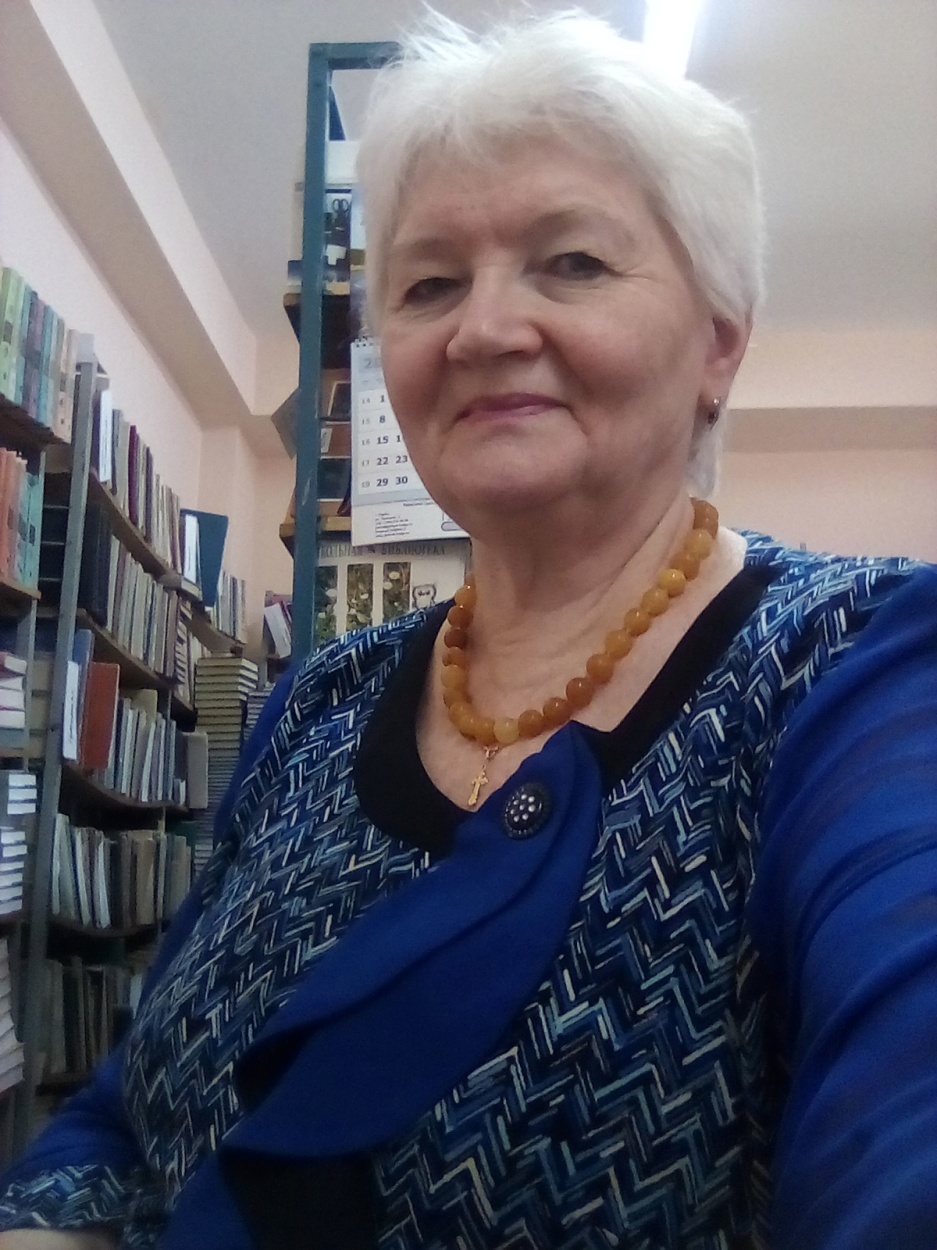 М А Т В Е Е В О ЙНадежды ПавловныРАЗДЕЛ 1.ОБЩИЕ СВЕДЕНИЯ О БИБЛИОТЕКАРЕФАМИЛИЯ, ИМЯ, ОТЧЕСТВО: Матвеева Надежда ПавловнаДАТА РОЖДЕНИЯ: 20 сентября 1955 г.СВЕДЕНИЯ ОБ ОБРАЗОВАНИИ: Пермское культурно-просветительное училище. Год окончания -  1975 г.  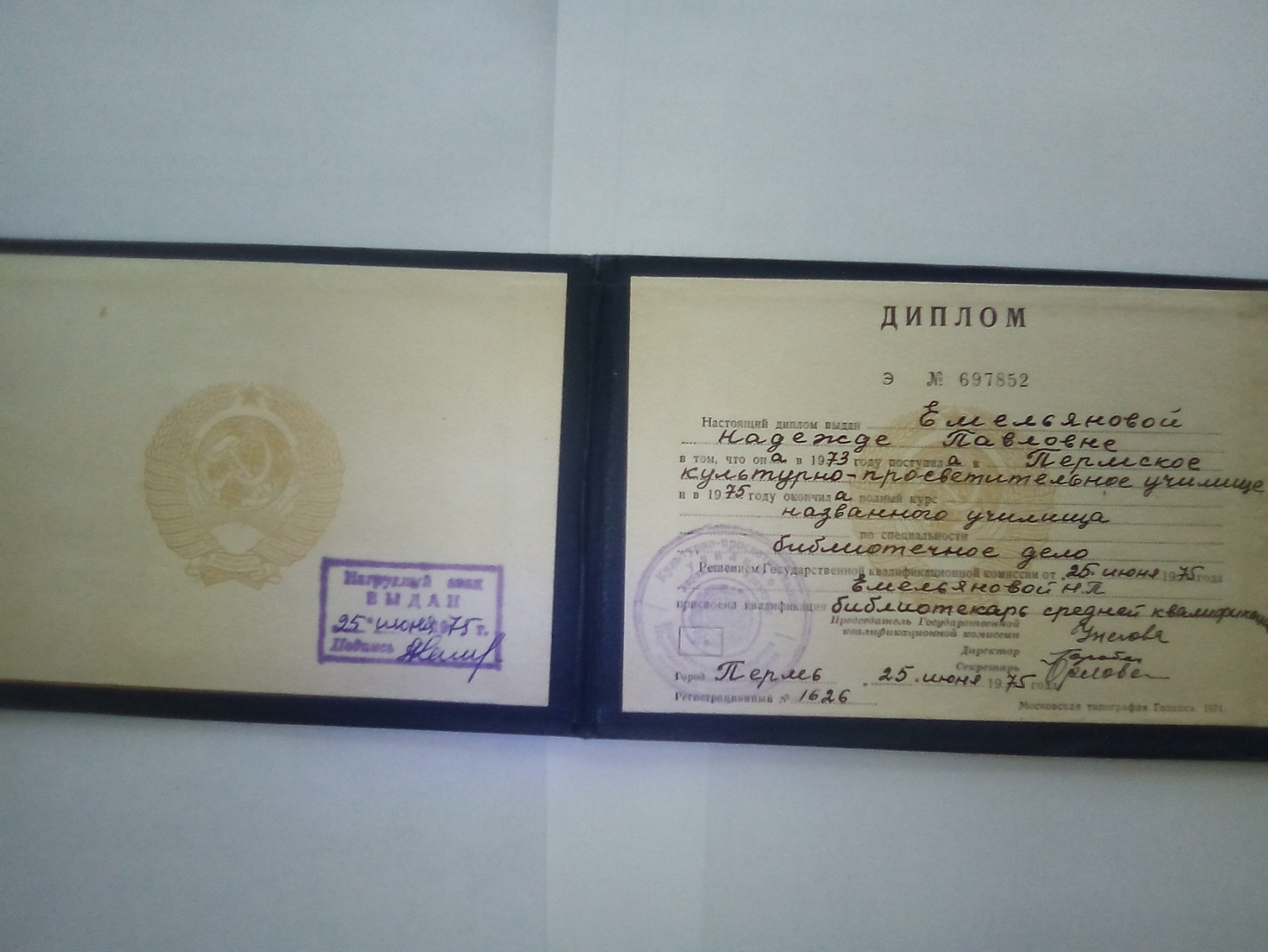 СПЕЦИАЛЬНОСТЬ ПО ДИПЛОМУ: Библиотекарь средней квалификацииТЕЛЕФОН: 8 919 704 25 67СТАЖ РАБОТЫ:ДАТА НАЧАЛА ТРУДОВОЙ ДЕЯТЕЛЬНОСТИ:  1973 г.НАЧАЛО ДЕЯТЕЛЬНОСТИ В ДАННОМ ОБРАЗОВАТЕЛЬНОМ УЧРЕЖДЕНИИ:15 декабря 2014 г.Общий библиотечный стаж: 17 летСтаж в должности заведующей школьной библиотекой: 5 лет.РАЗДЕЛ 2КУРСЫ ПОВЫШЕНИЯ КВАЛИФИКАЦИИ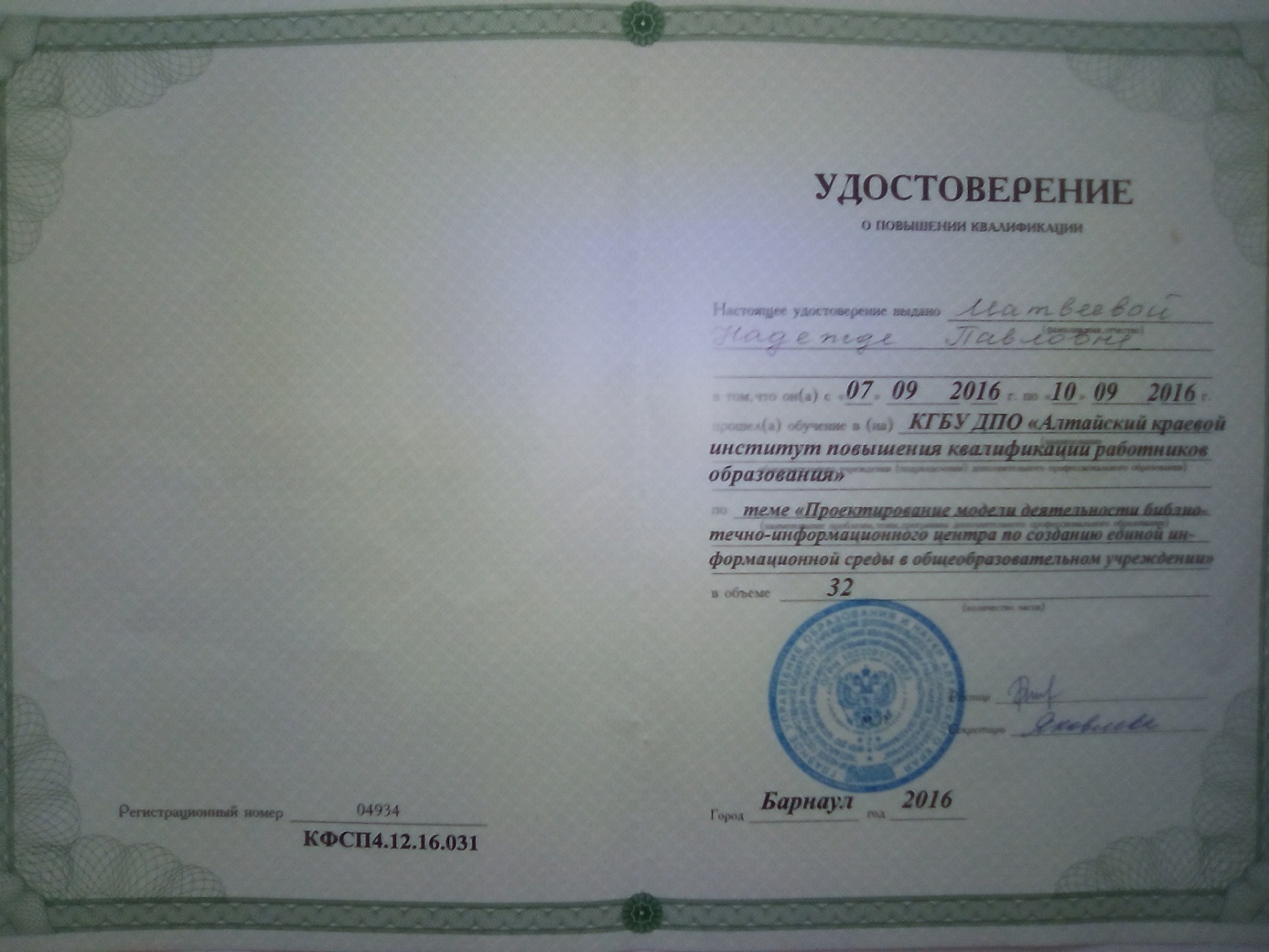 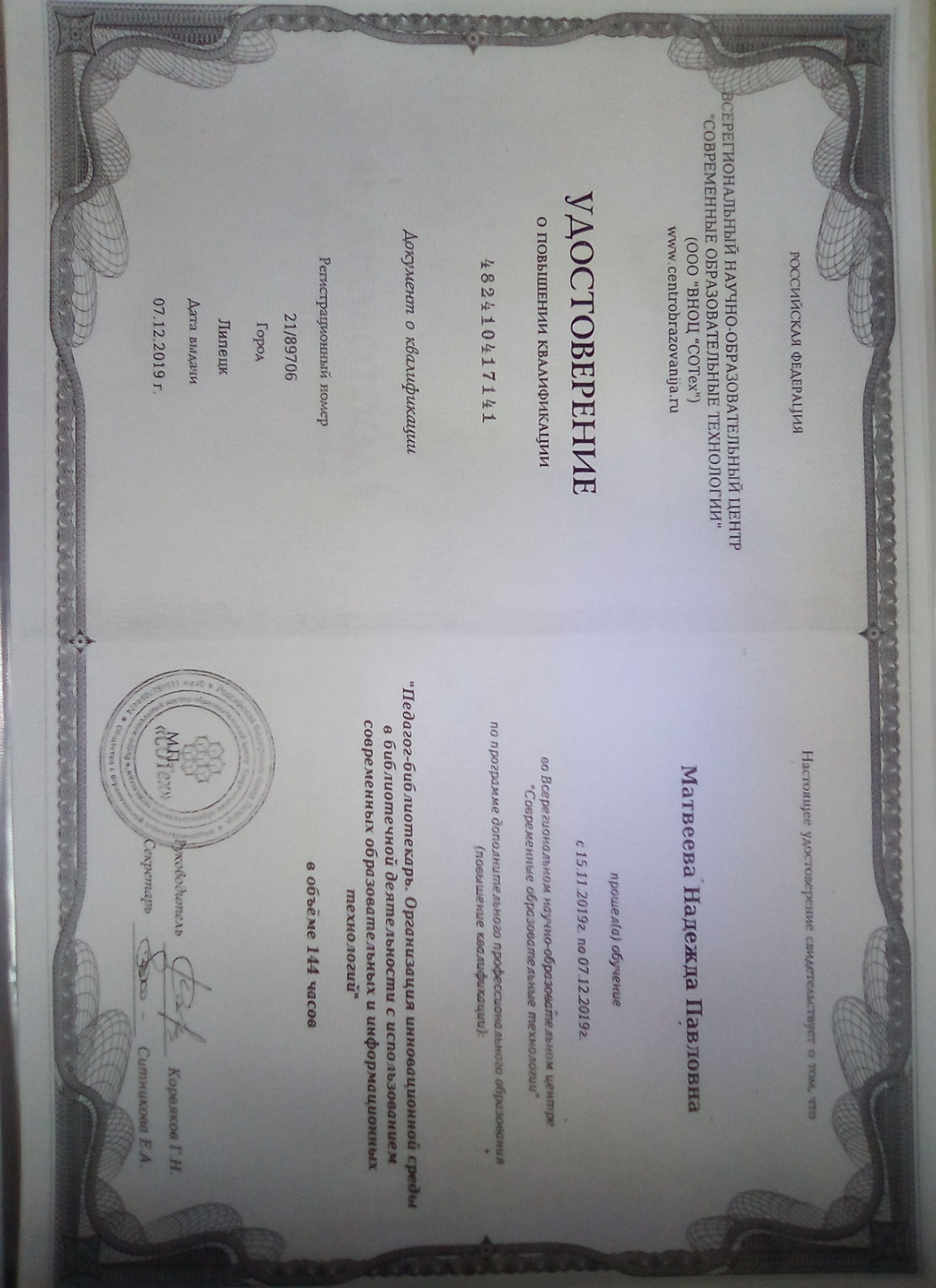 НАГРАДЫ  (ПОЧЕТНЫЕ ГРАМОТЫ, БЛАГОДАРНОСТИ)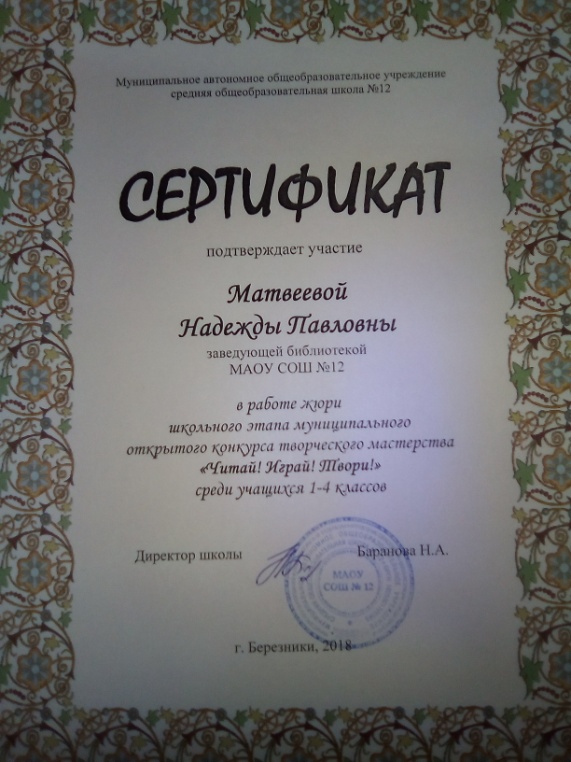 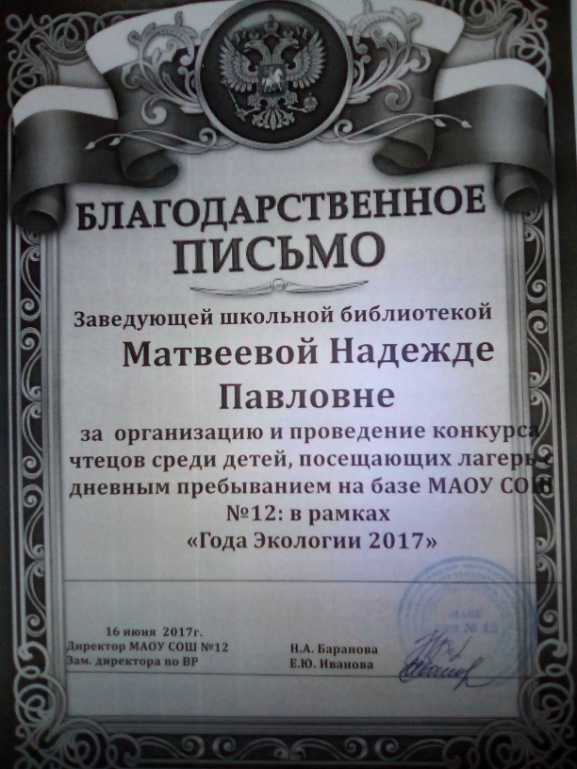 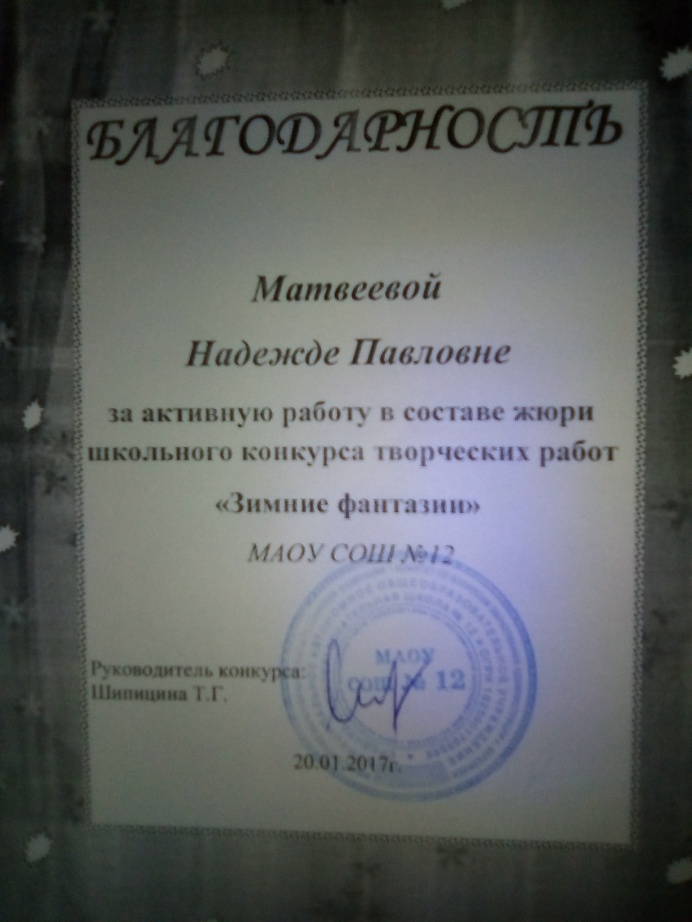 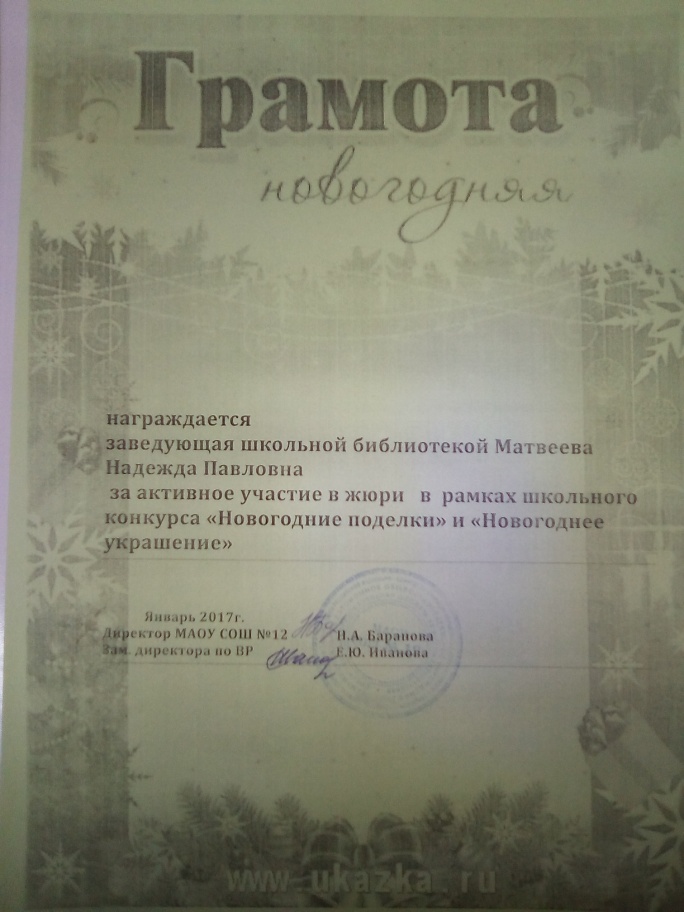 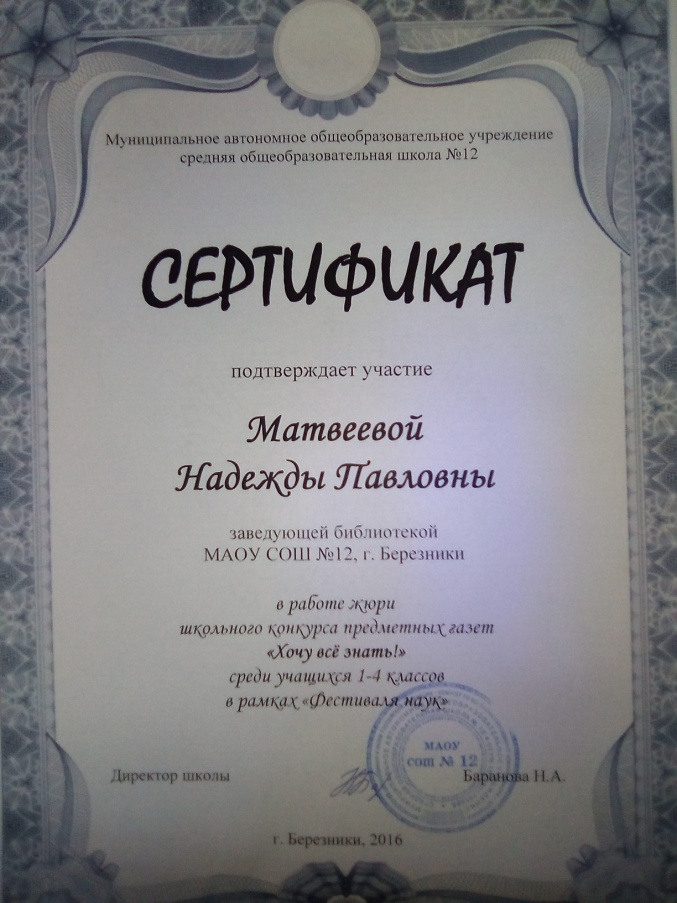 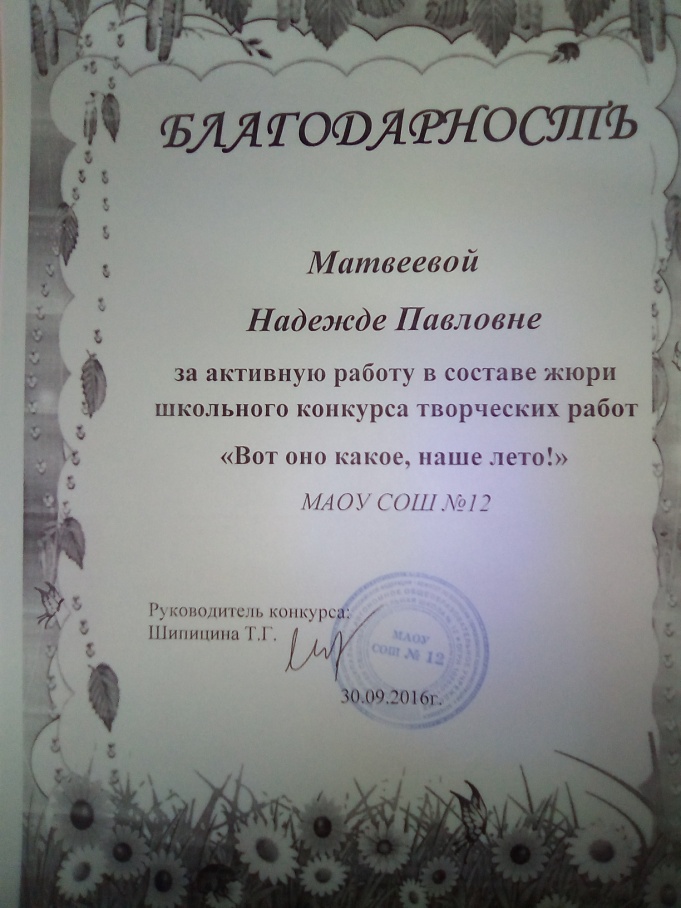 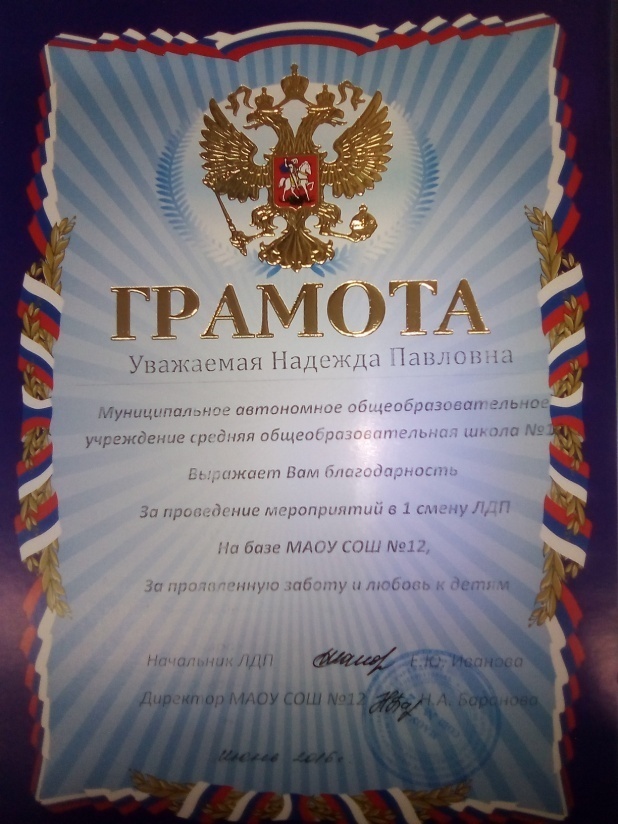 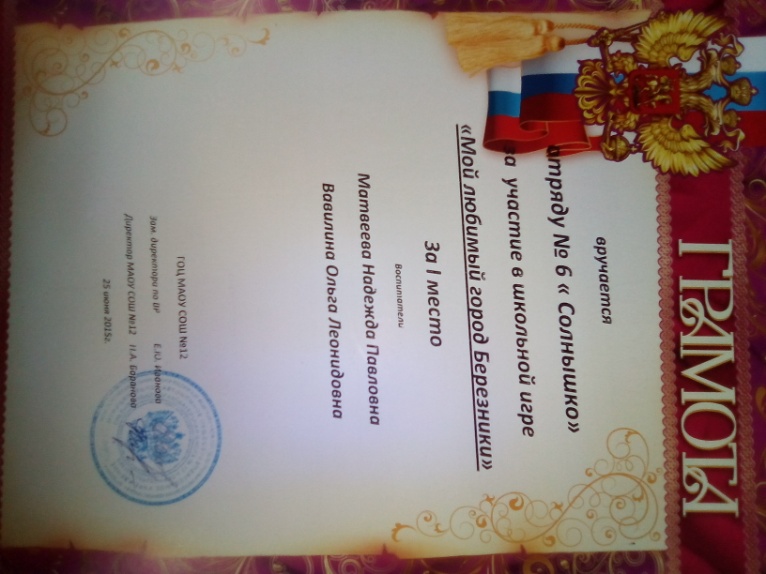 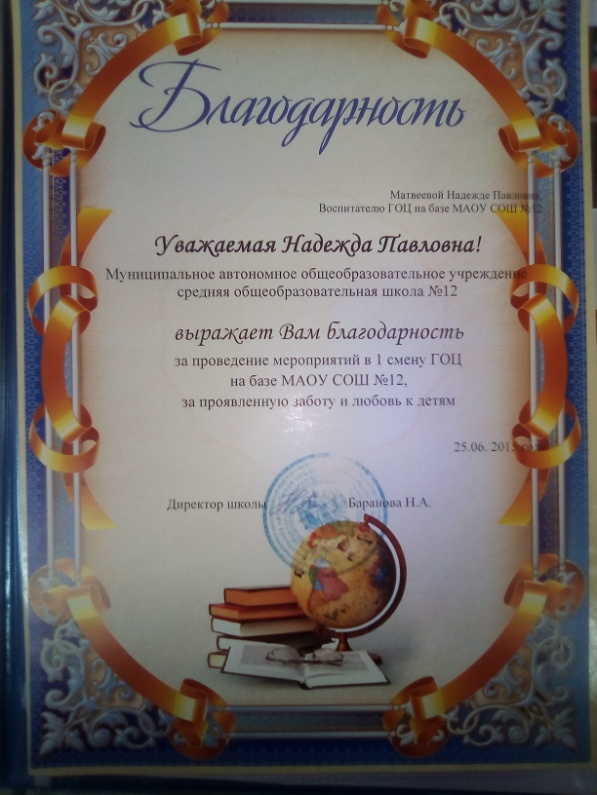 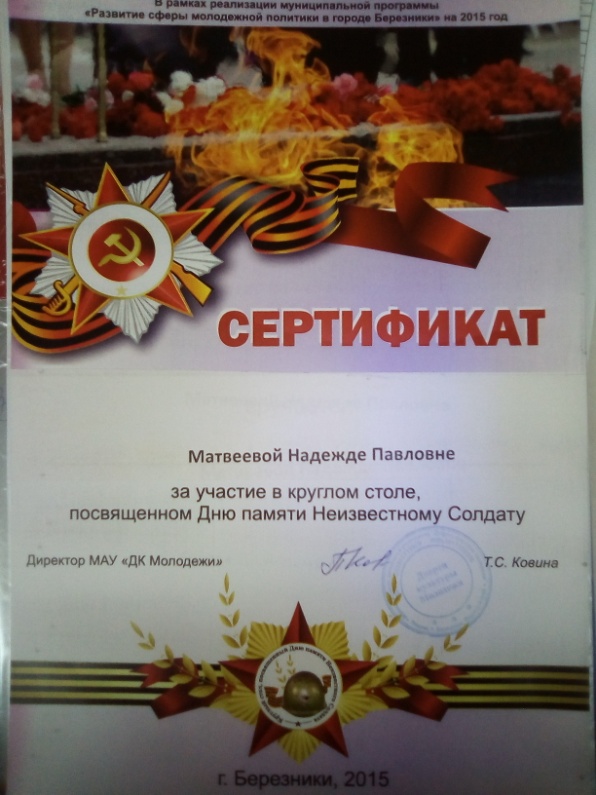 РАЗДЕЛ 3ПОВЫШЕНИЕ ПРОФЕССИОНАЛЬНОГО МАСТЕРСТВА.(участие в семинарах, вебинарах, творческих группах, лабораториях и т.д.)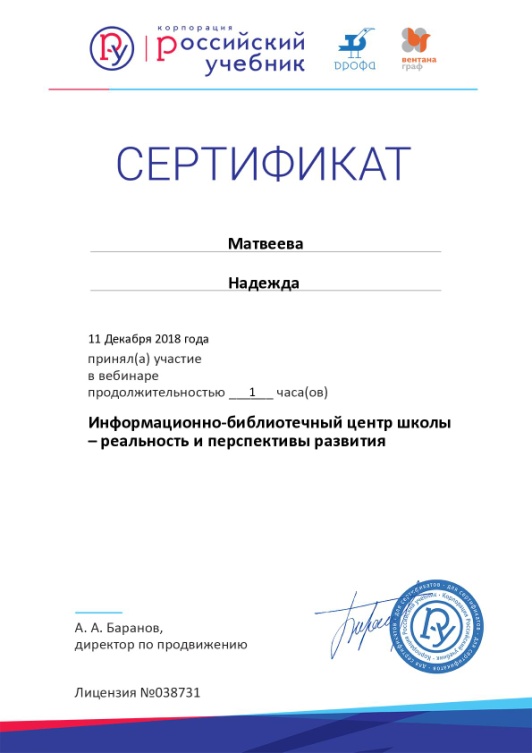 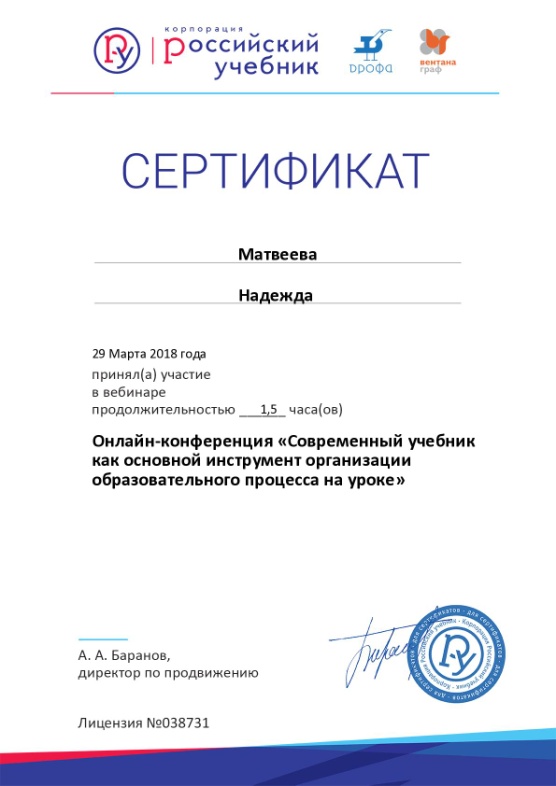 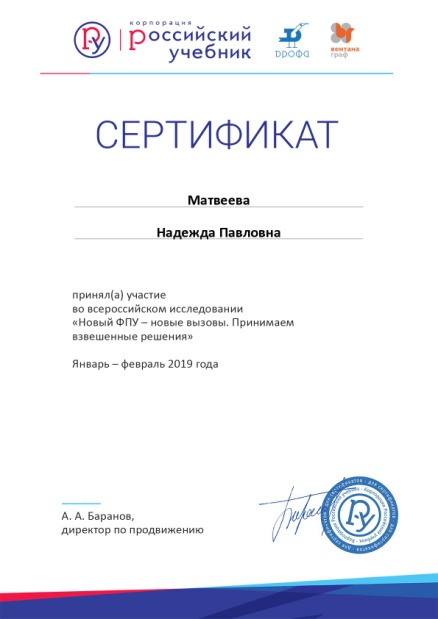 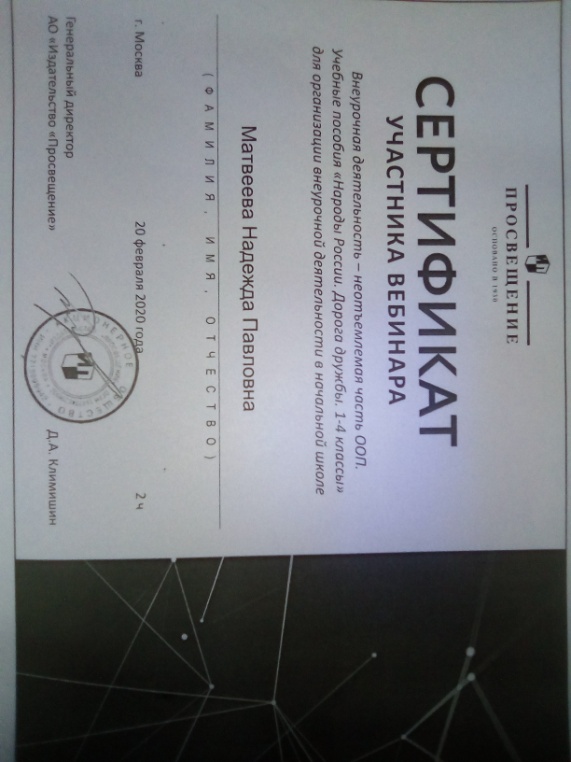 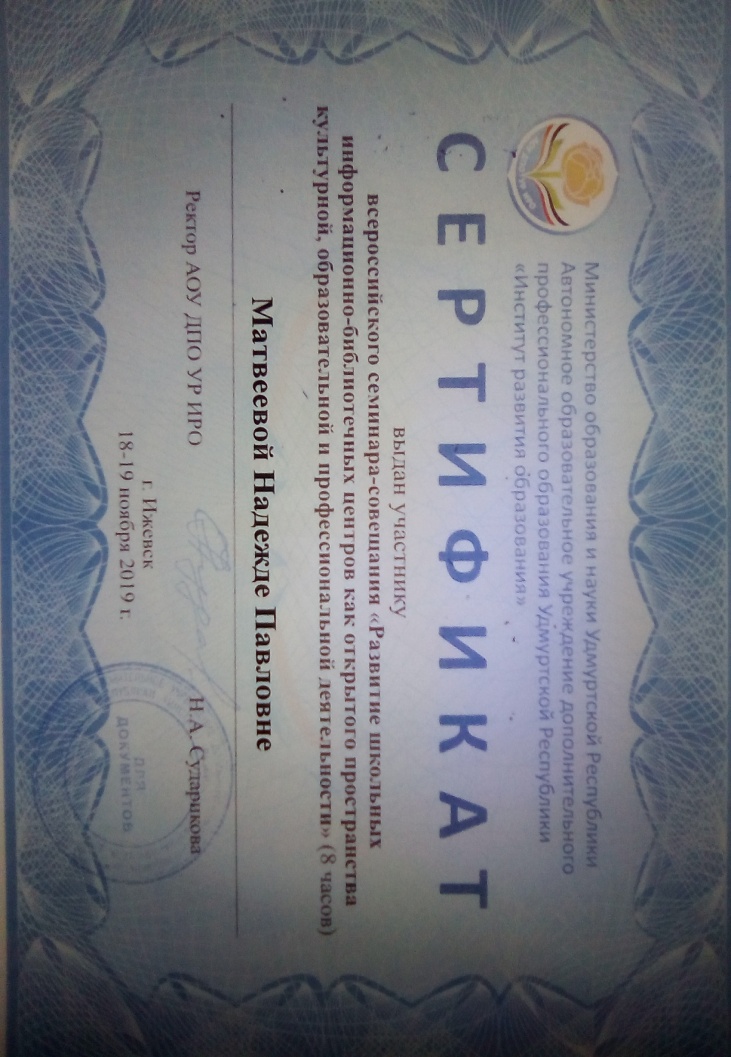 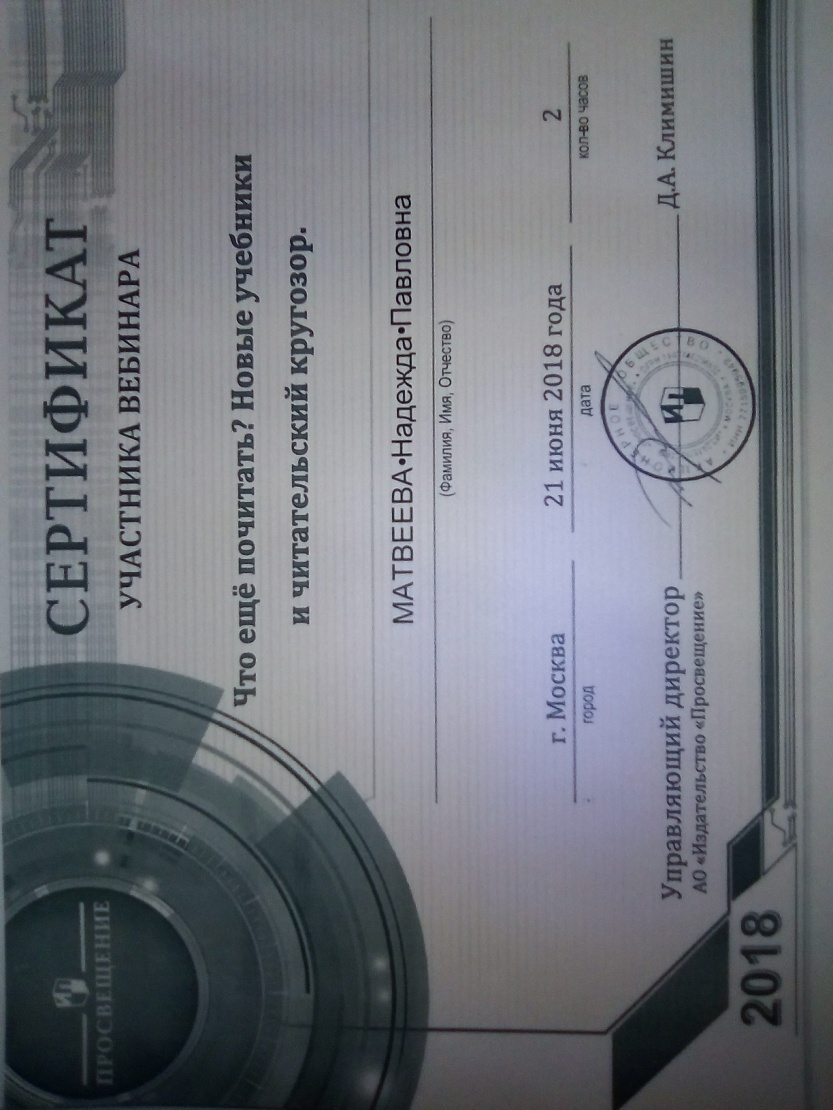 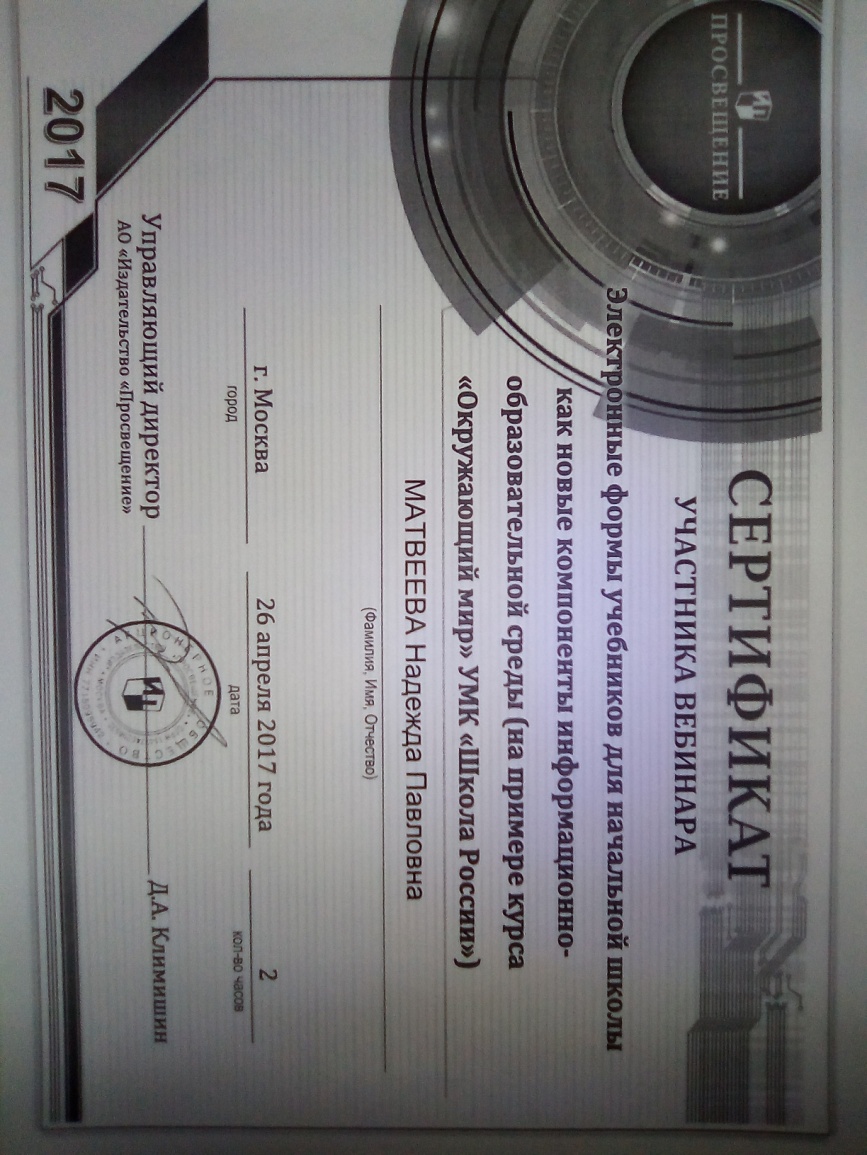 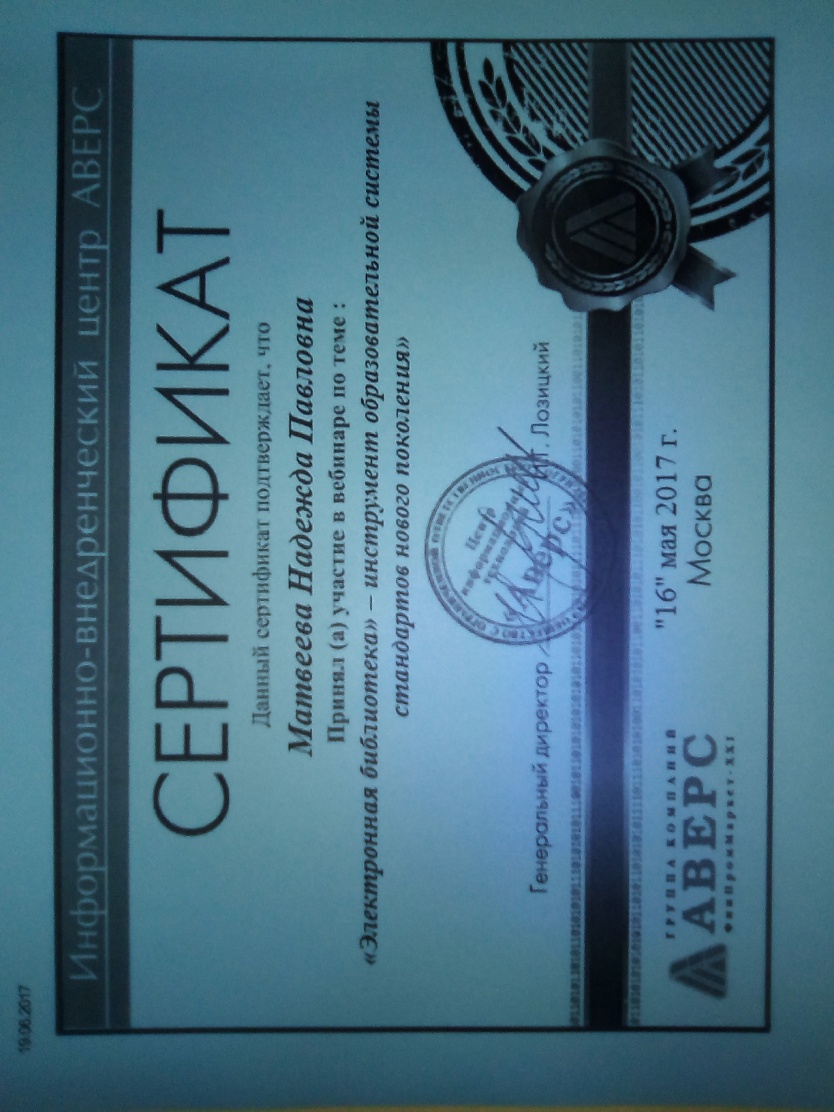 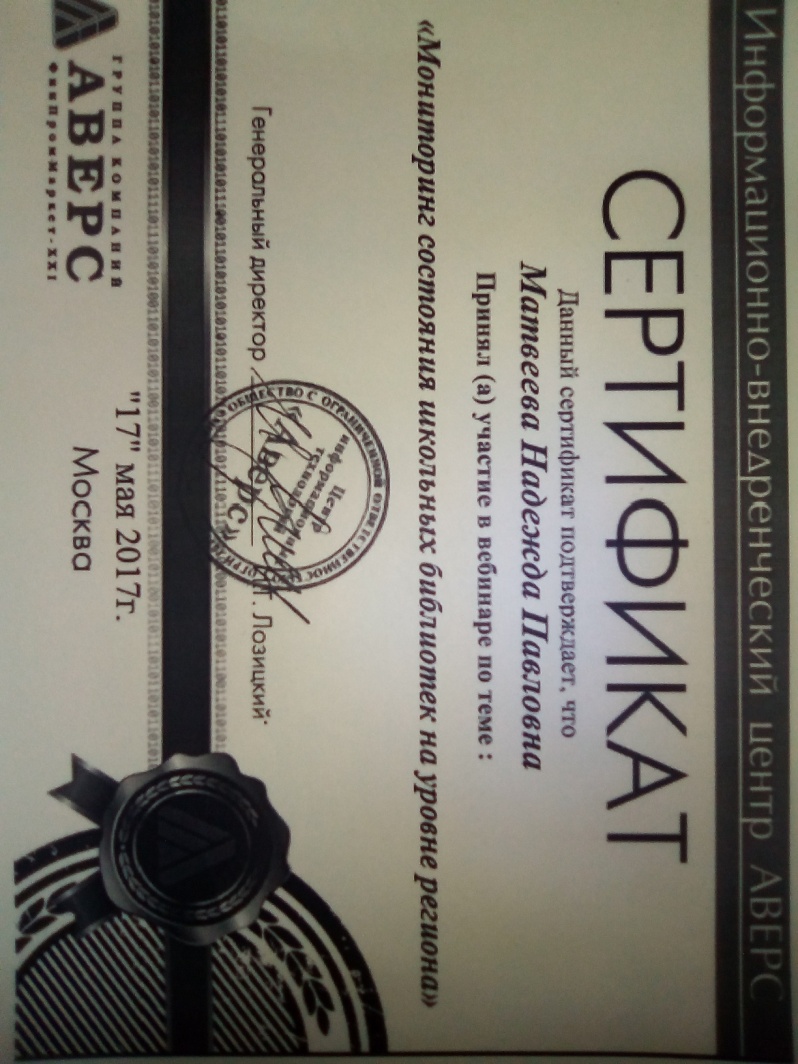 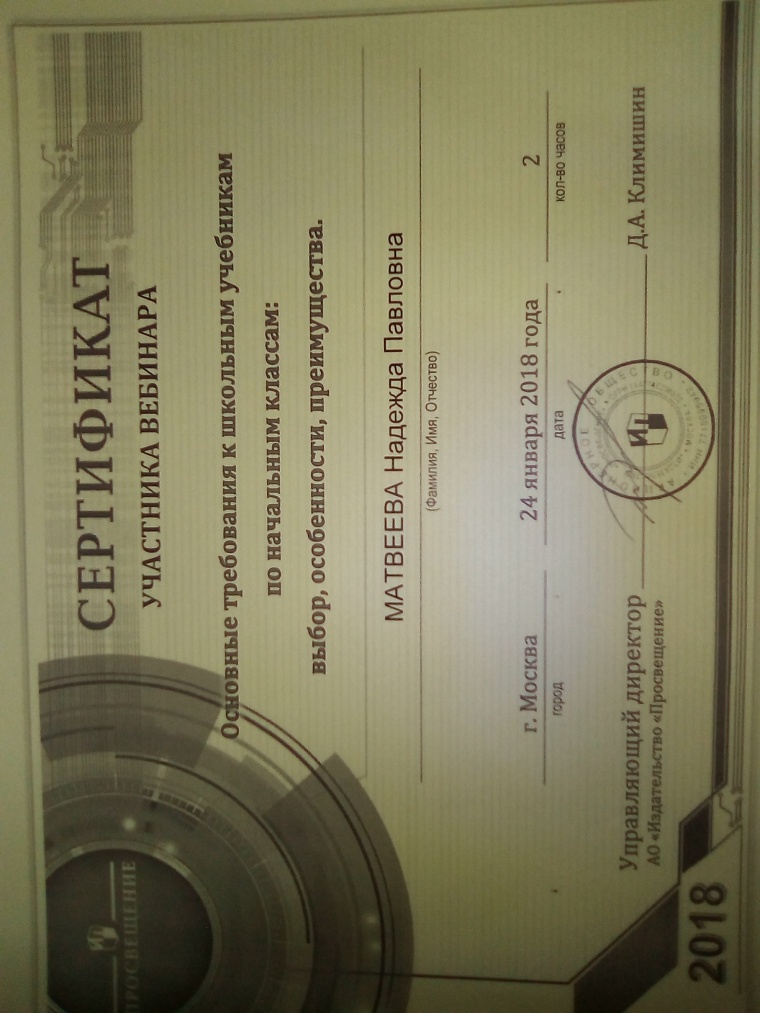 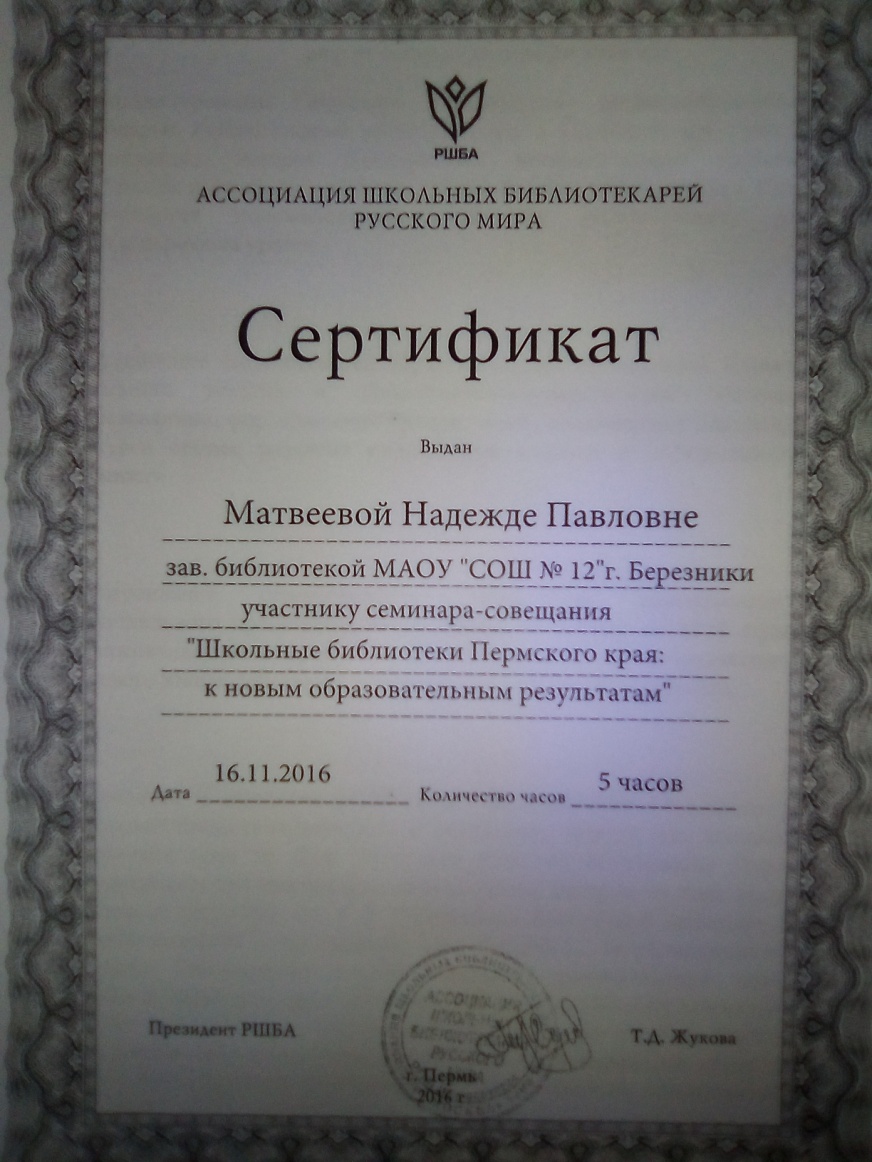 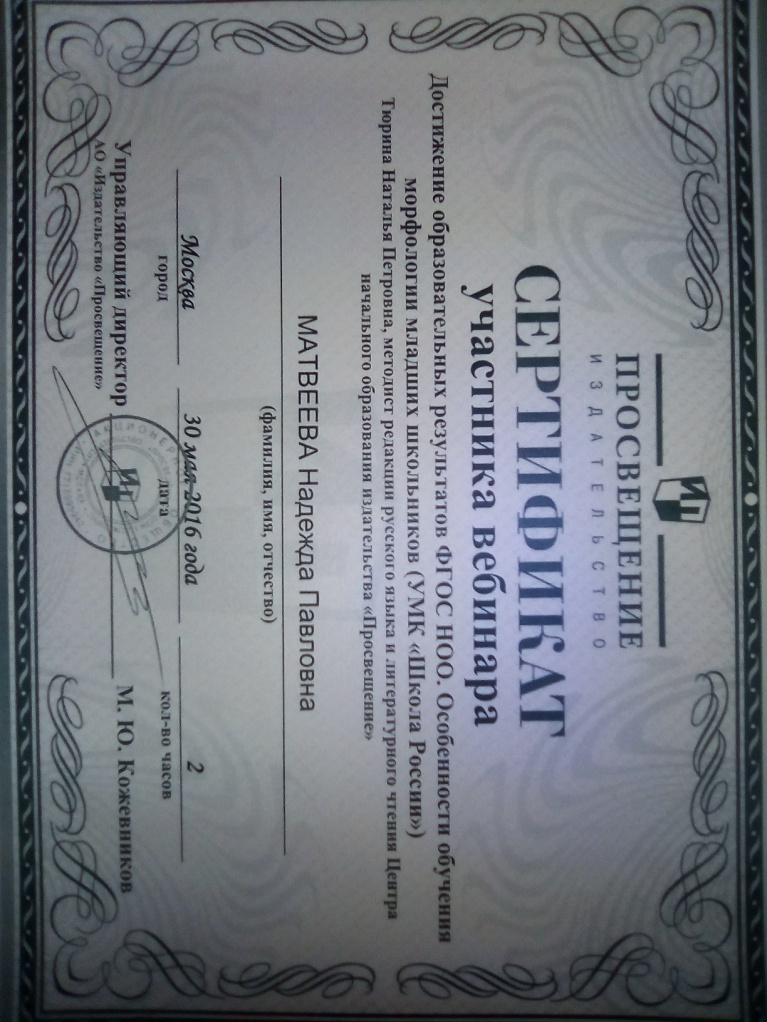 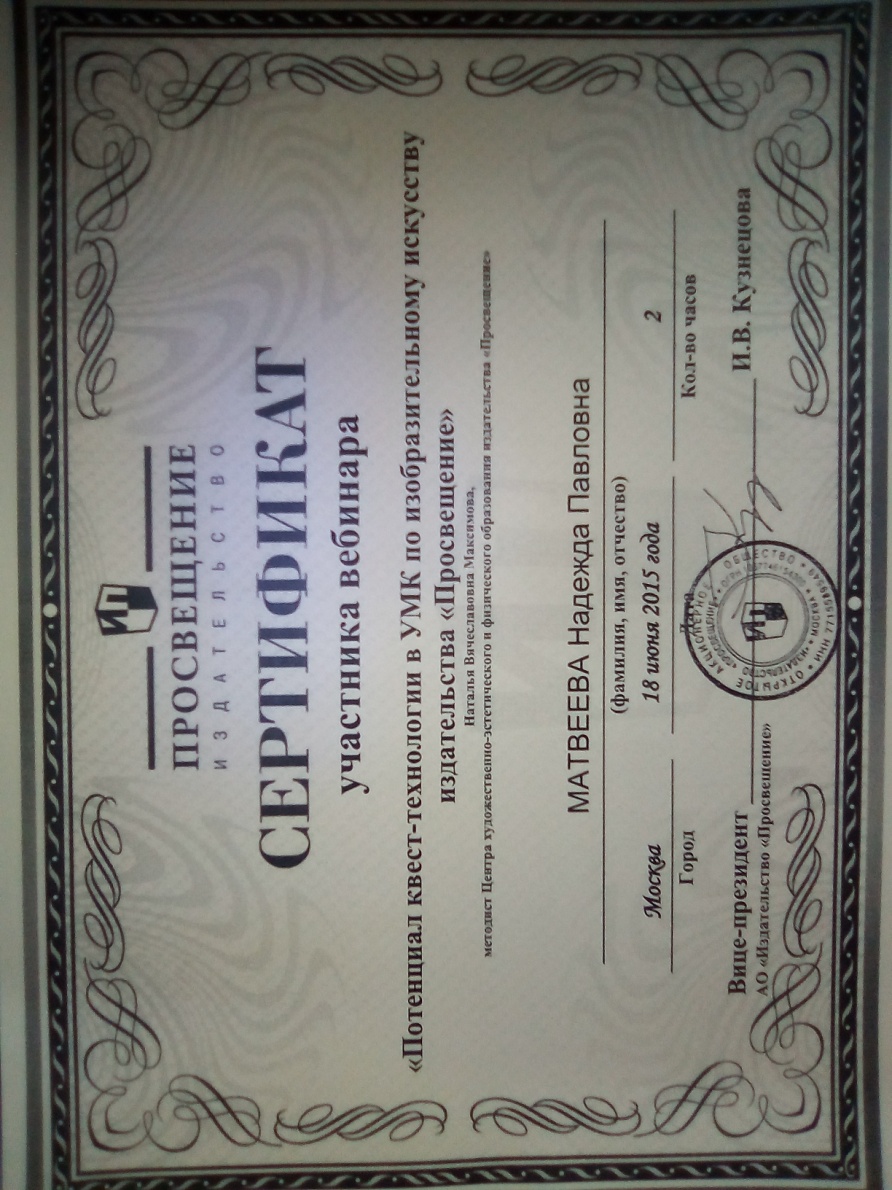 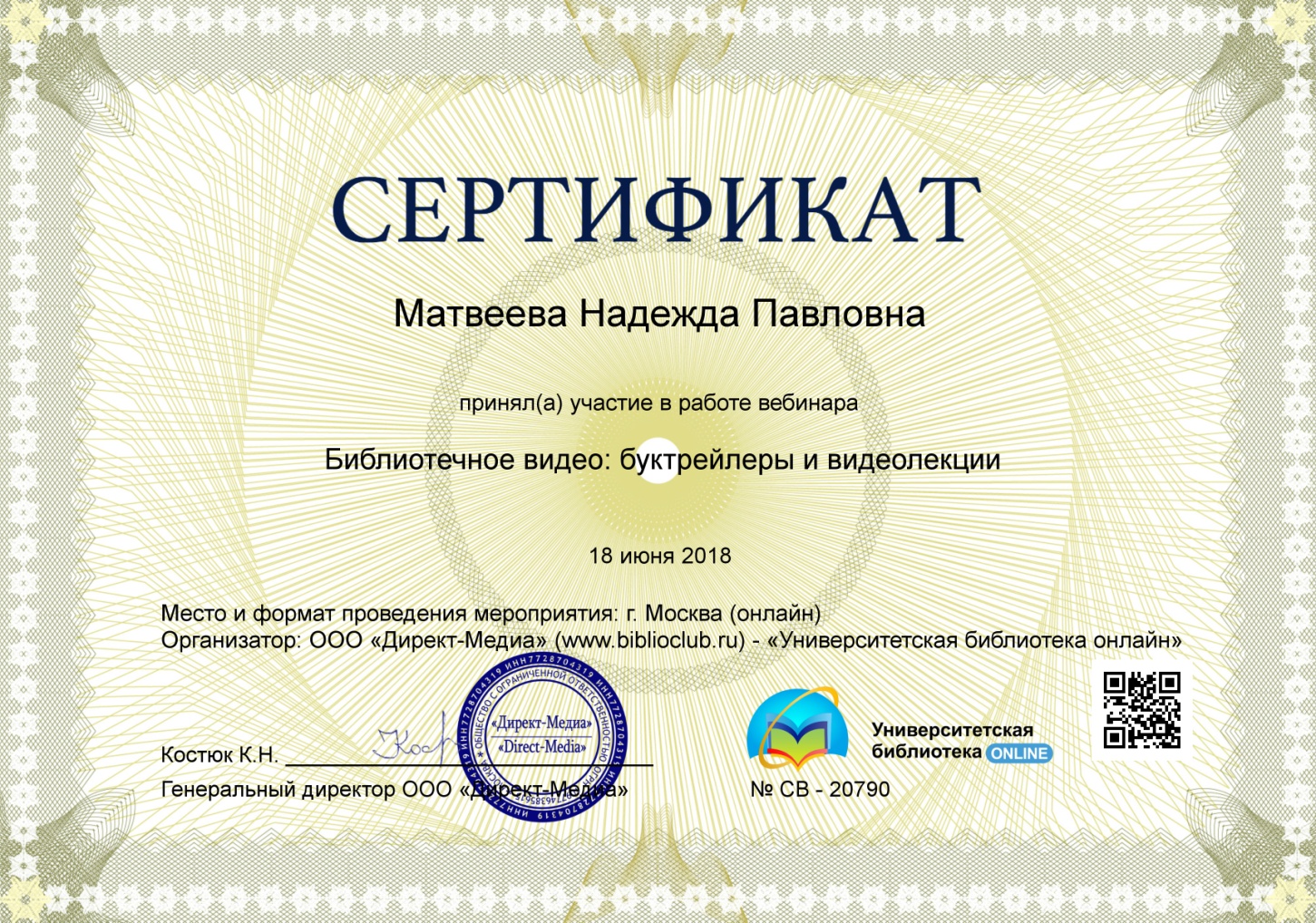 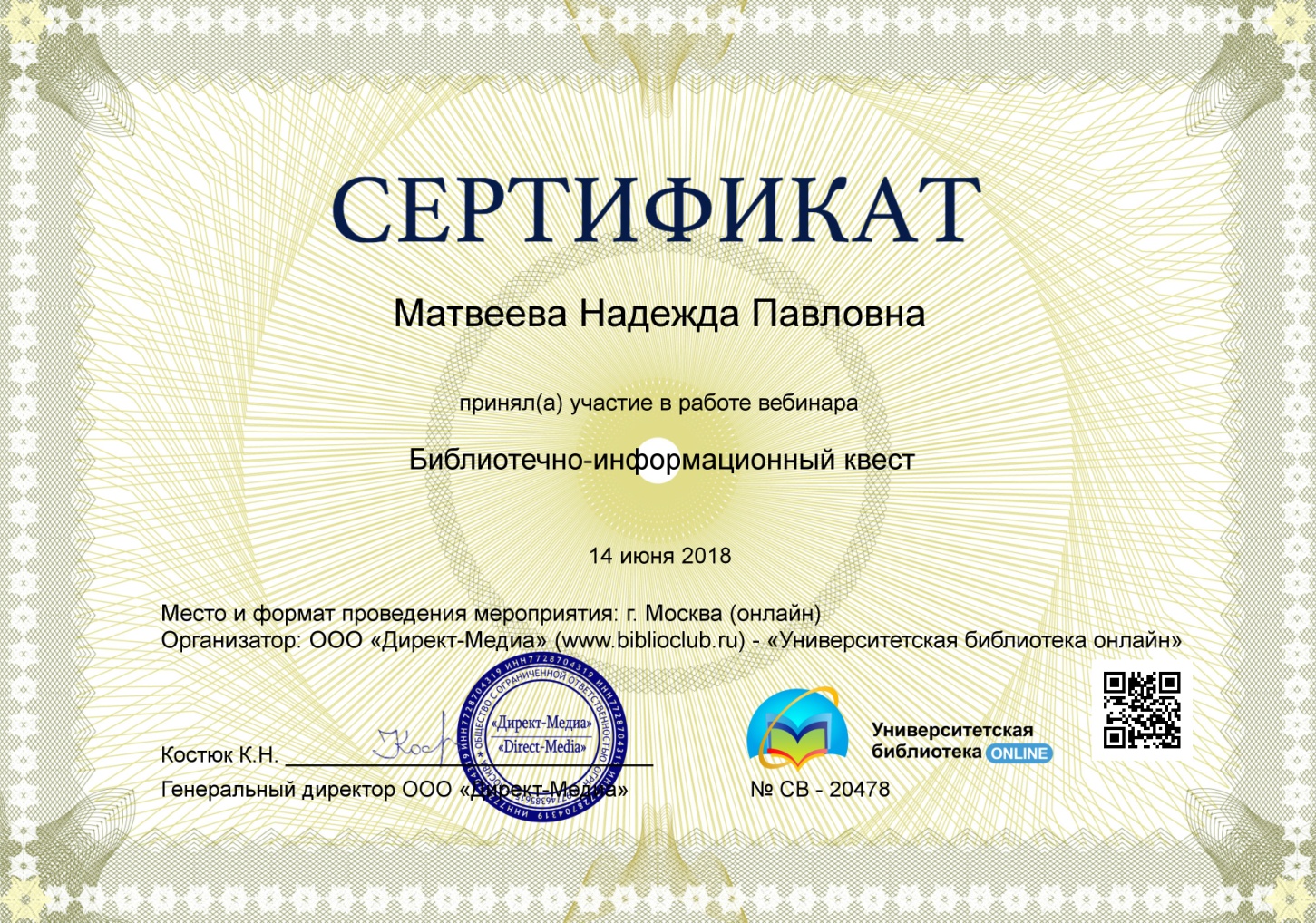 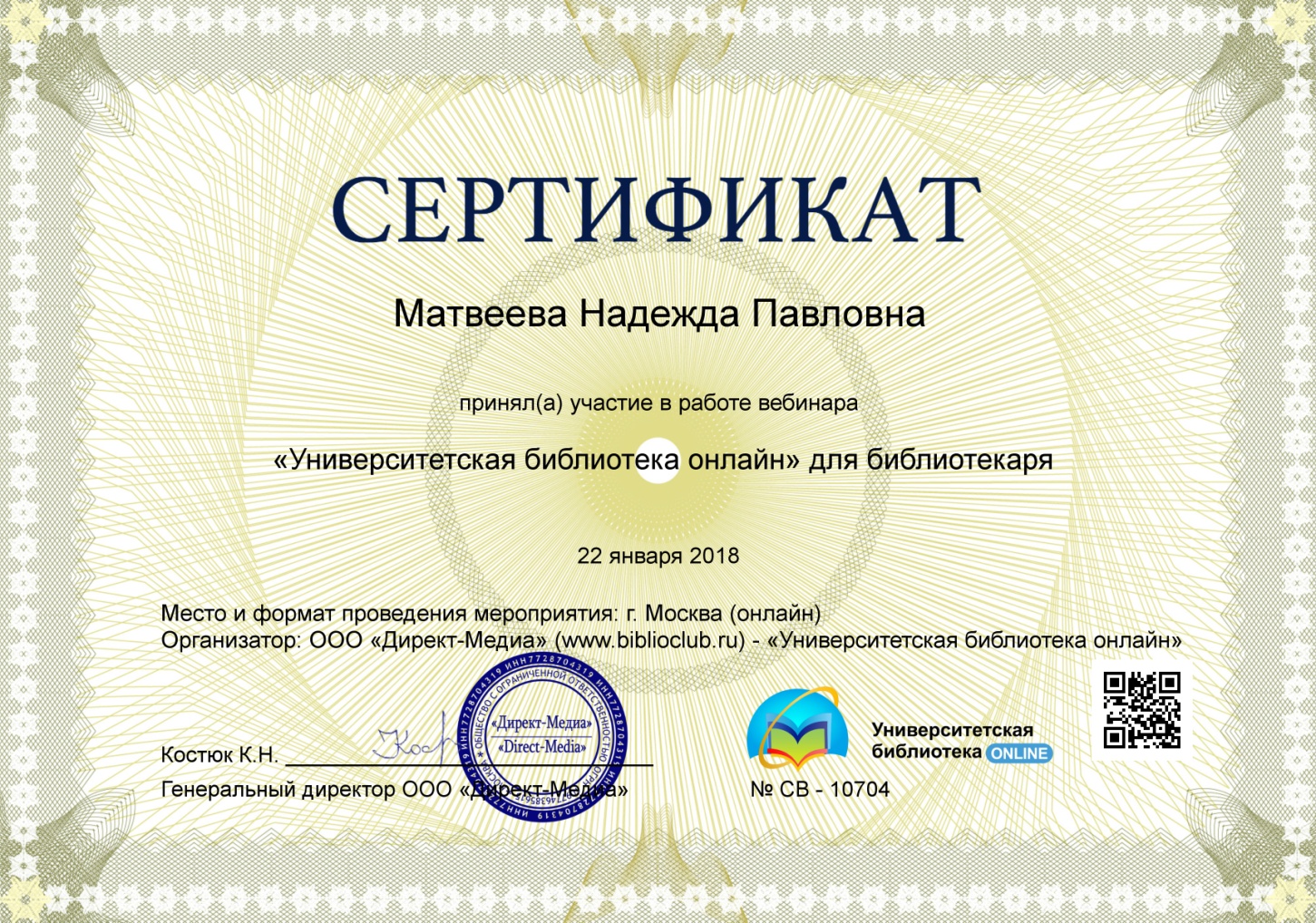 БИБЛИОТЕКА СЕГОДНЯ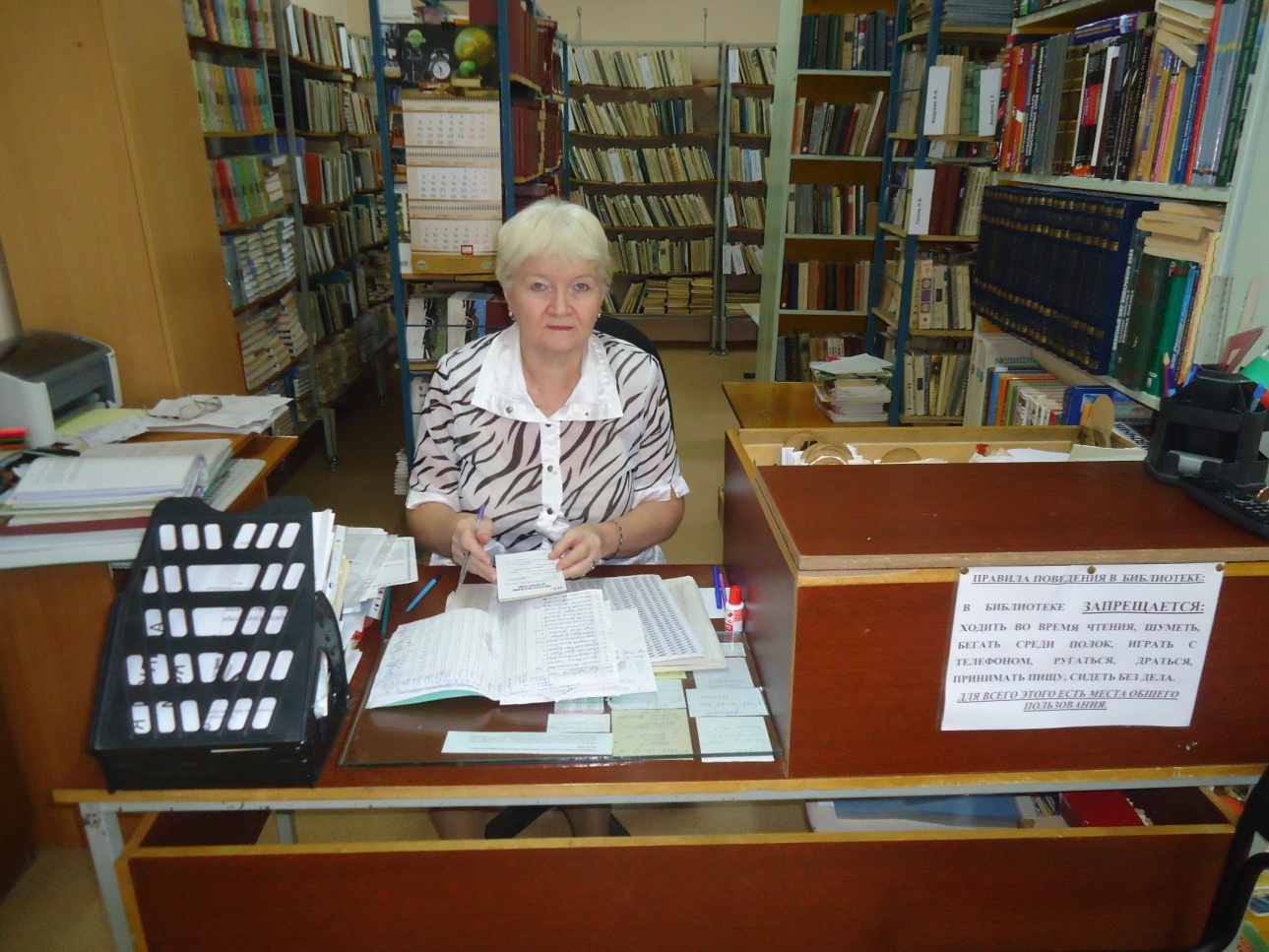 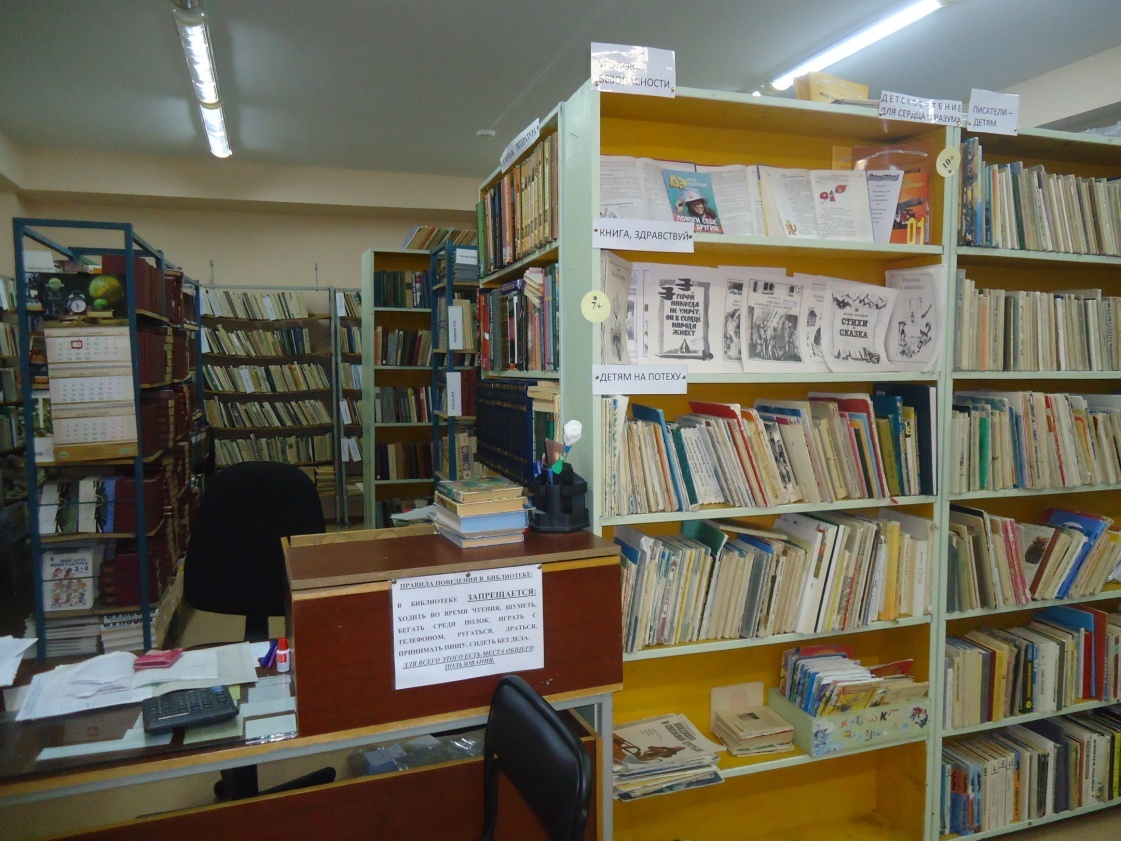 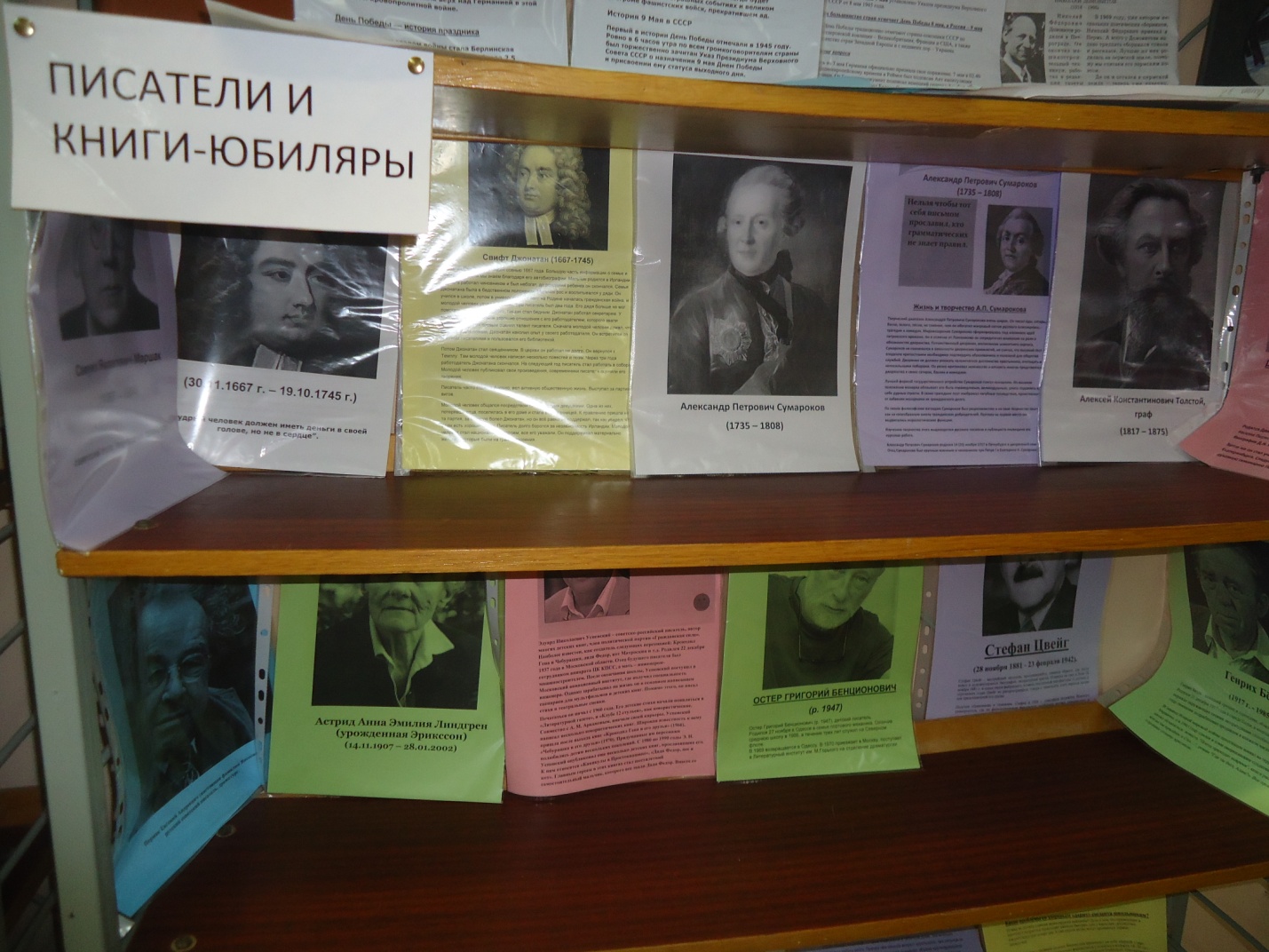 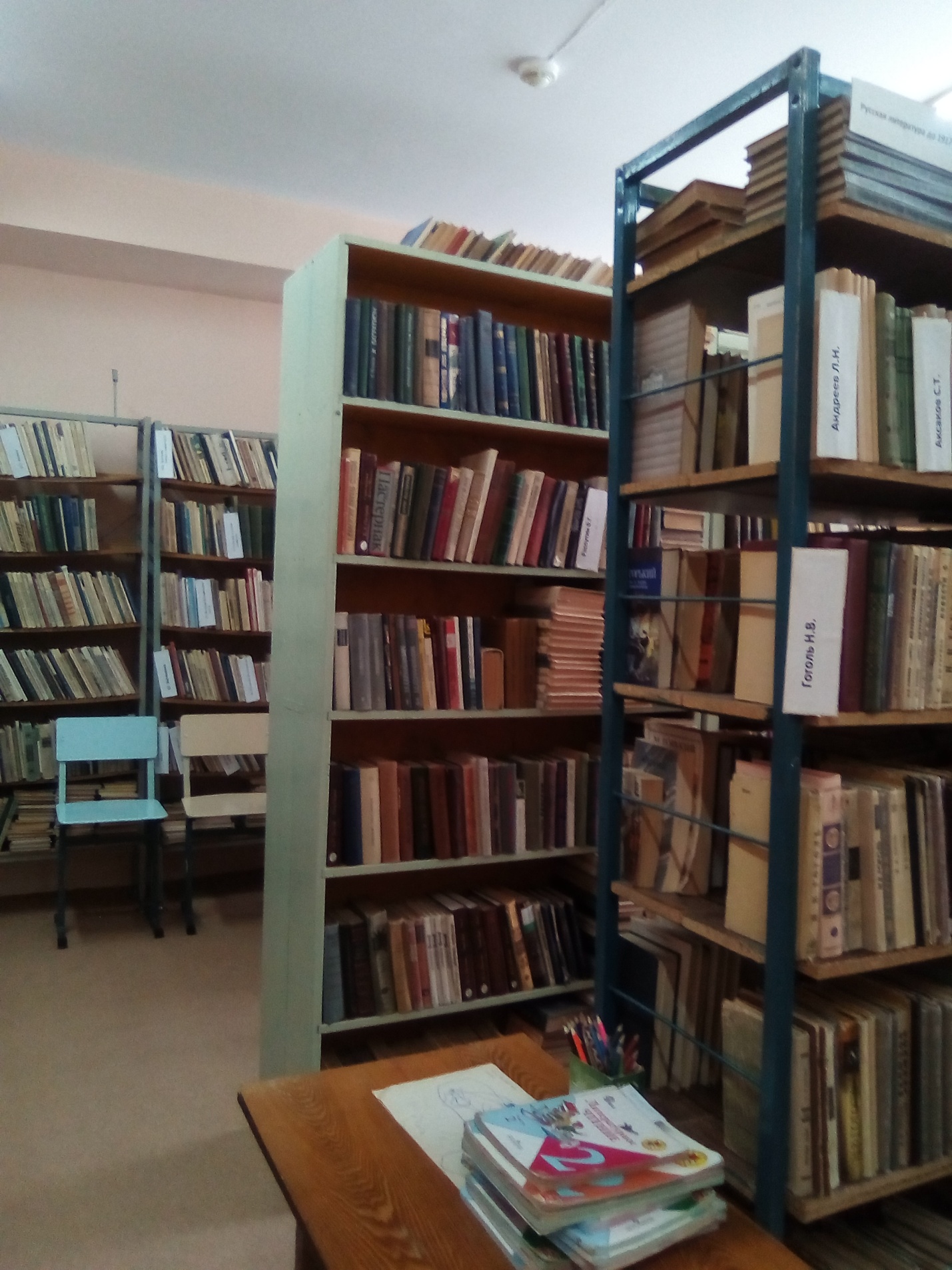 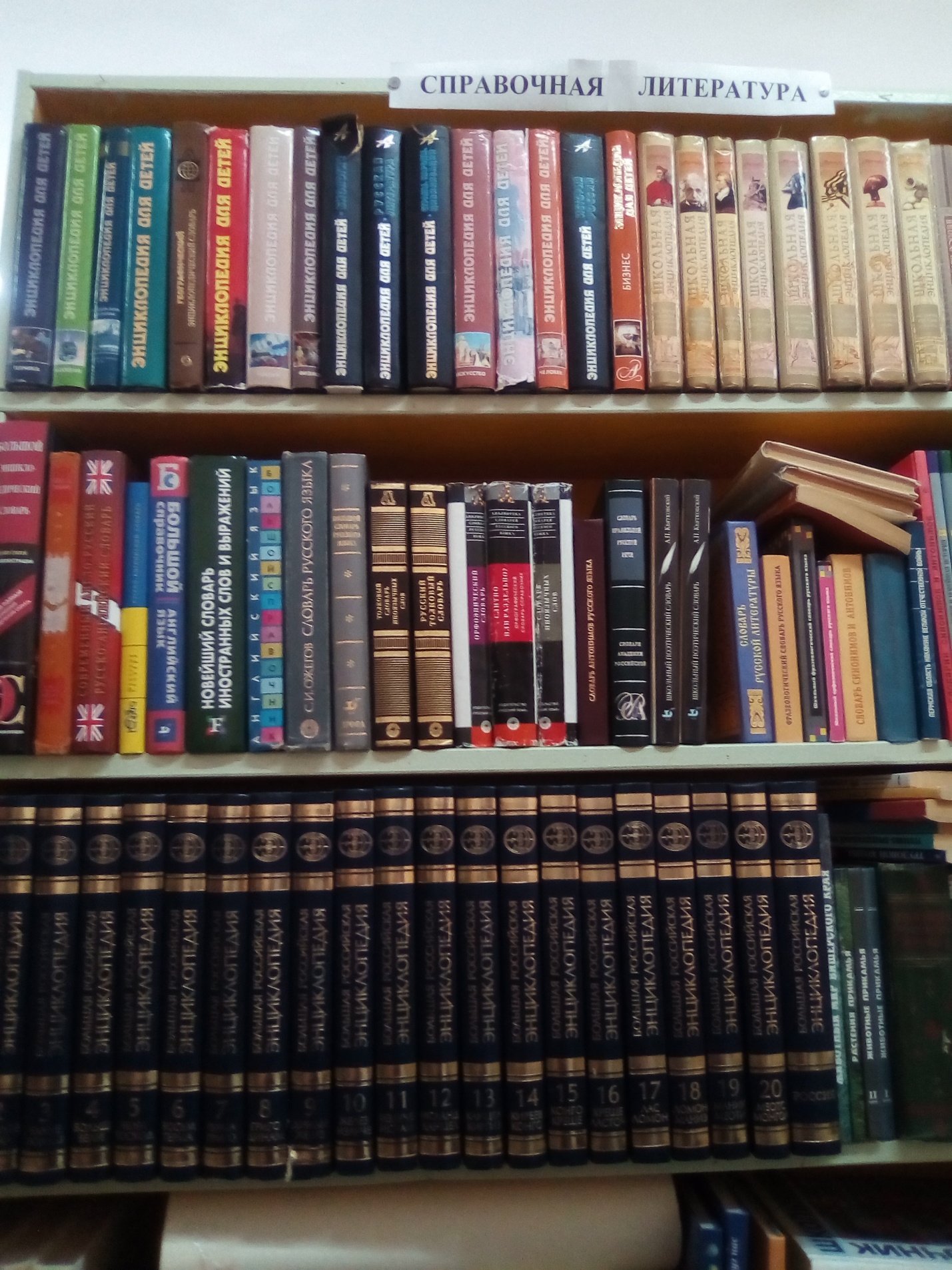 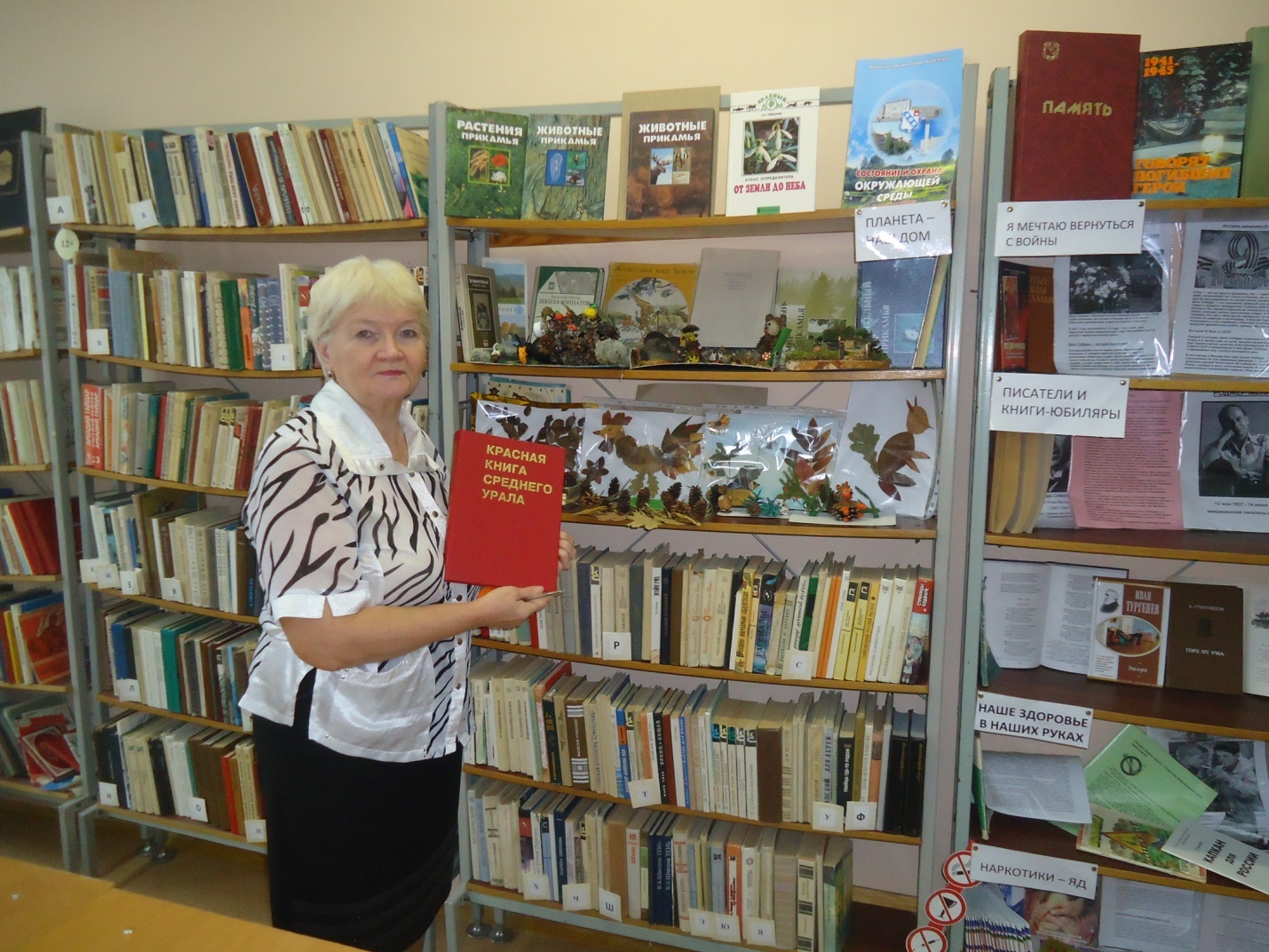 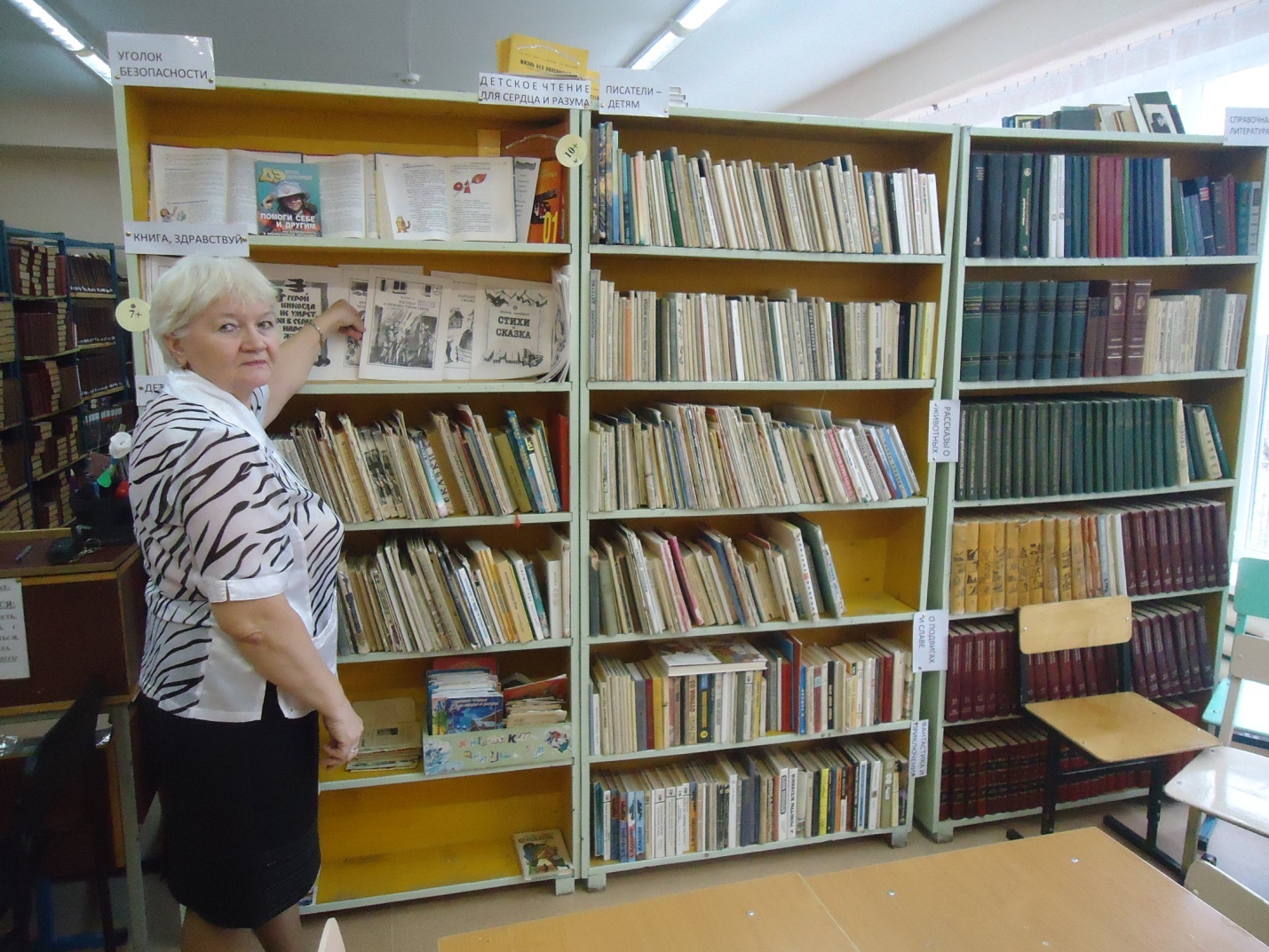 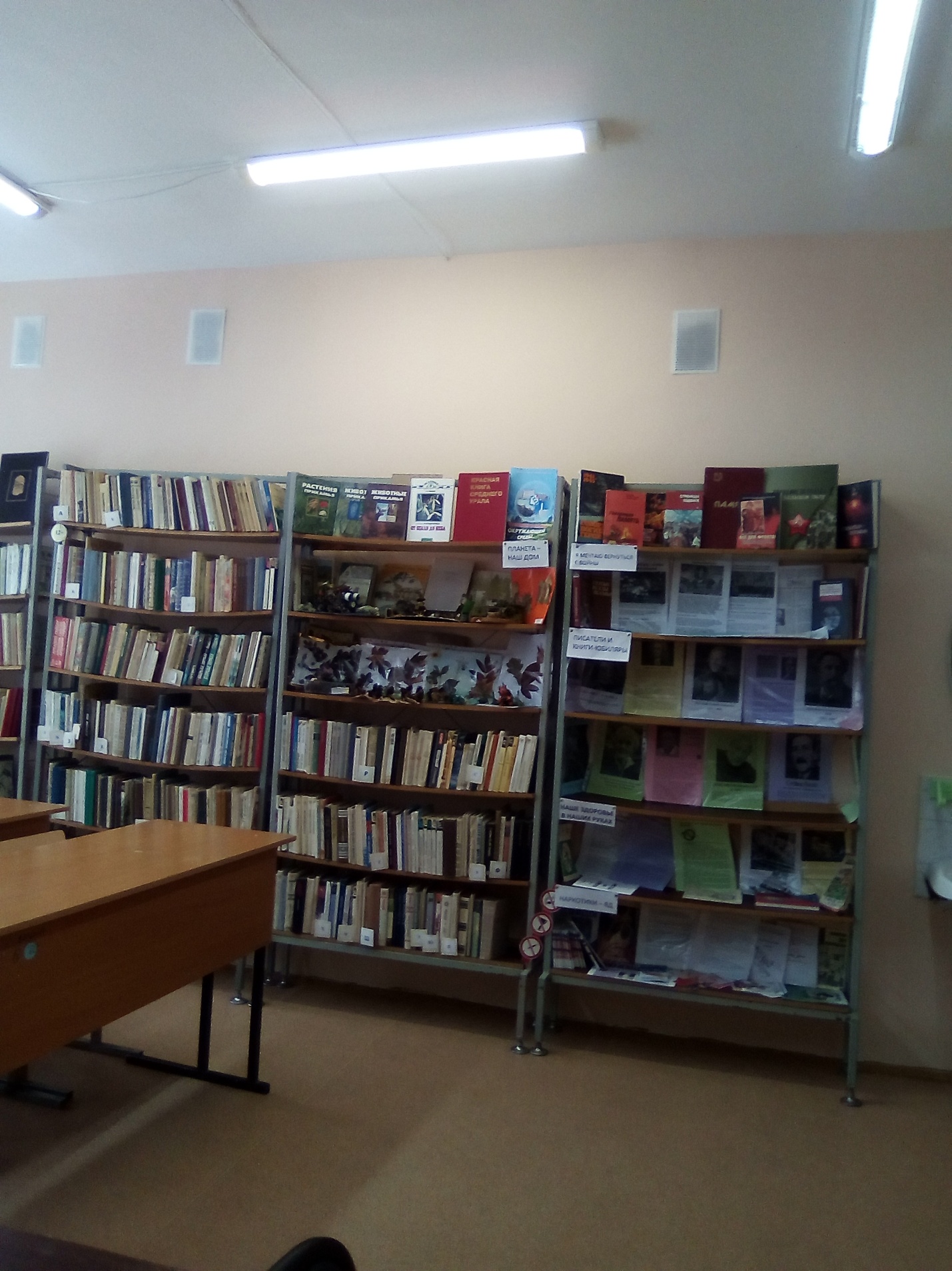 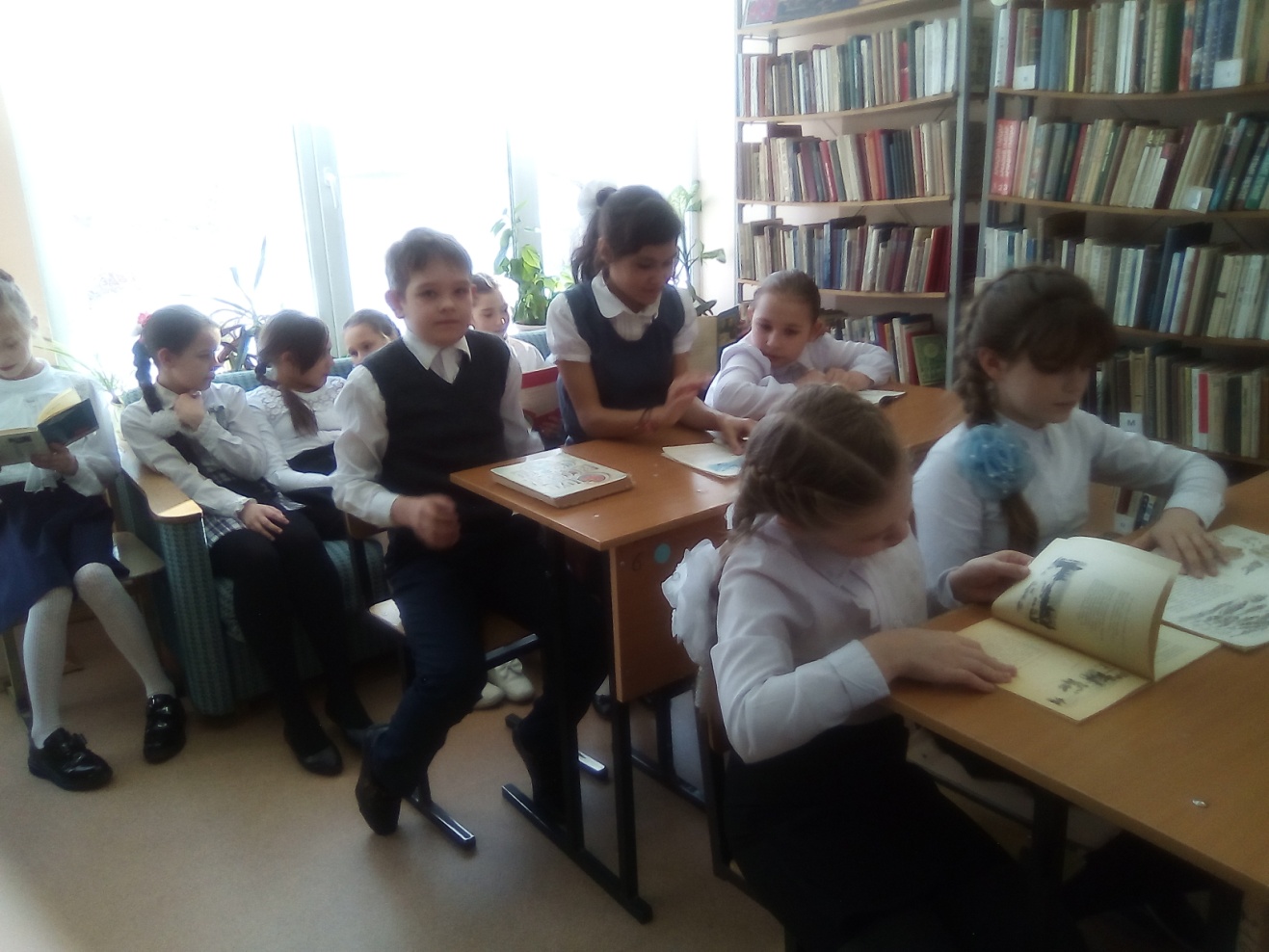 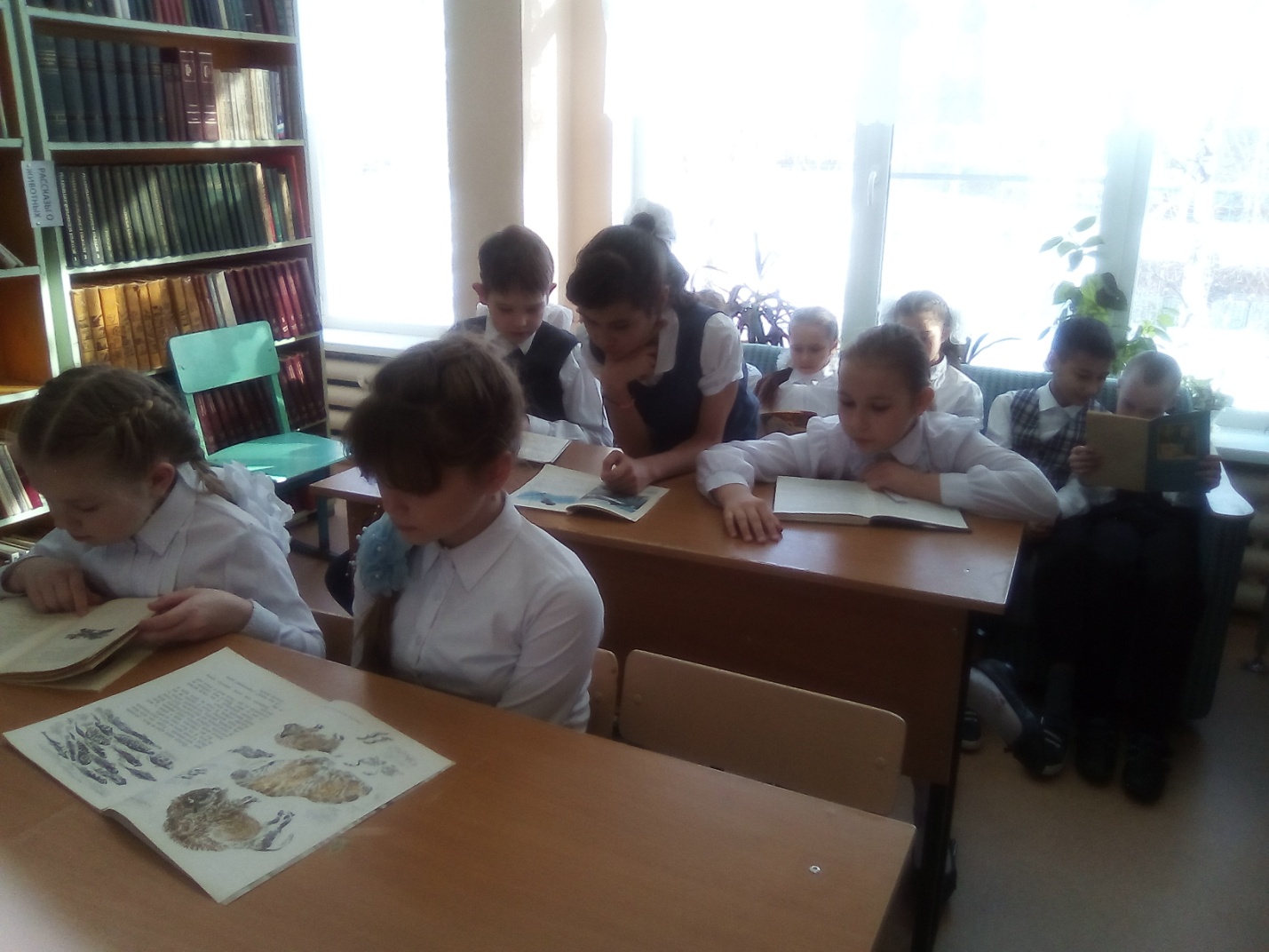 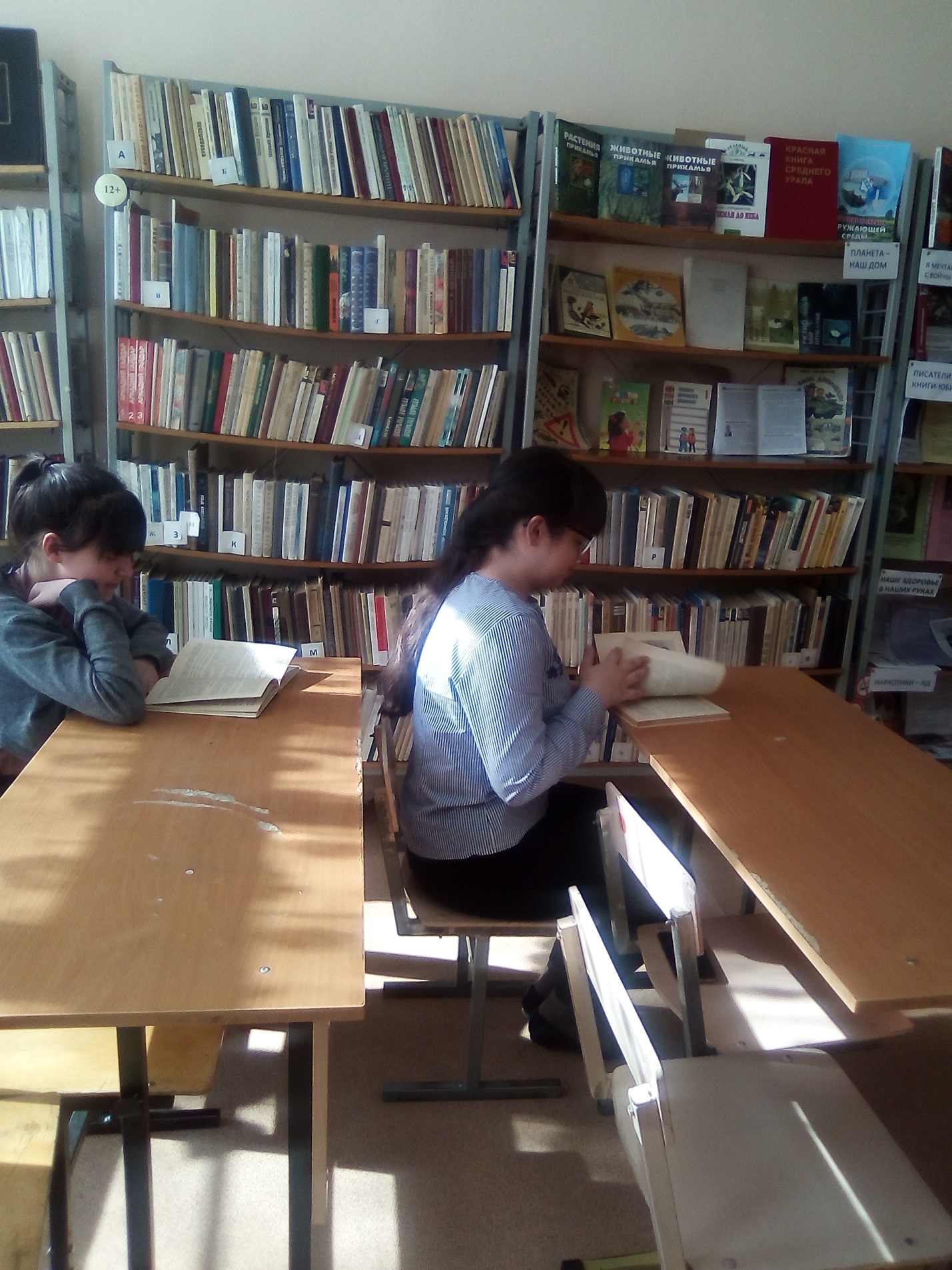 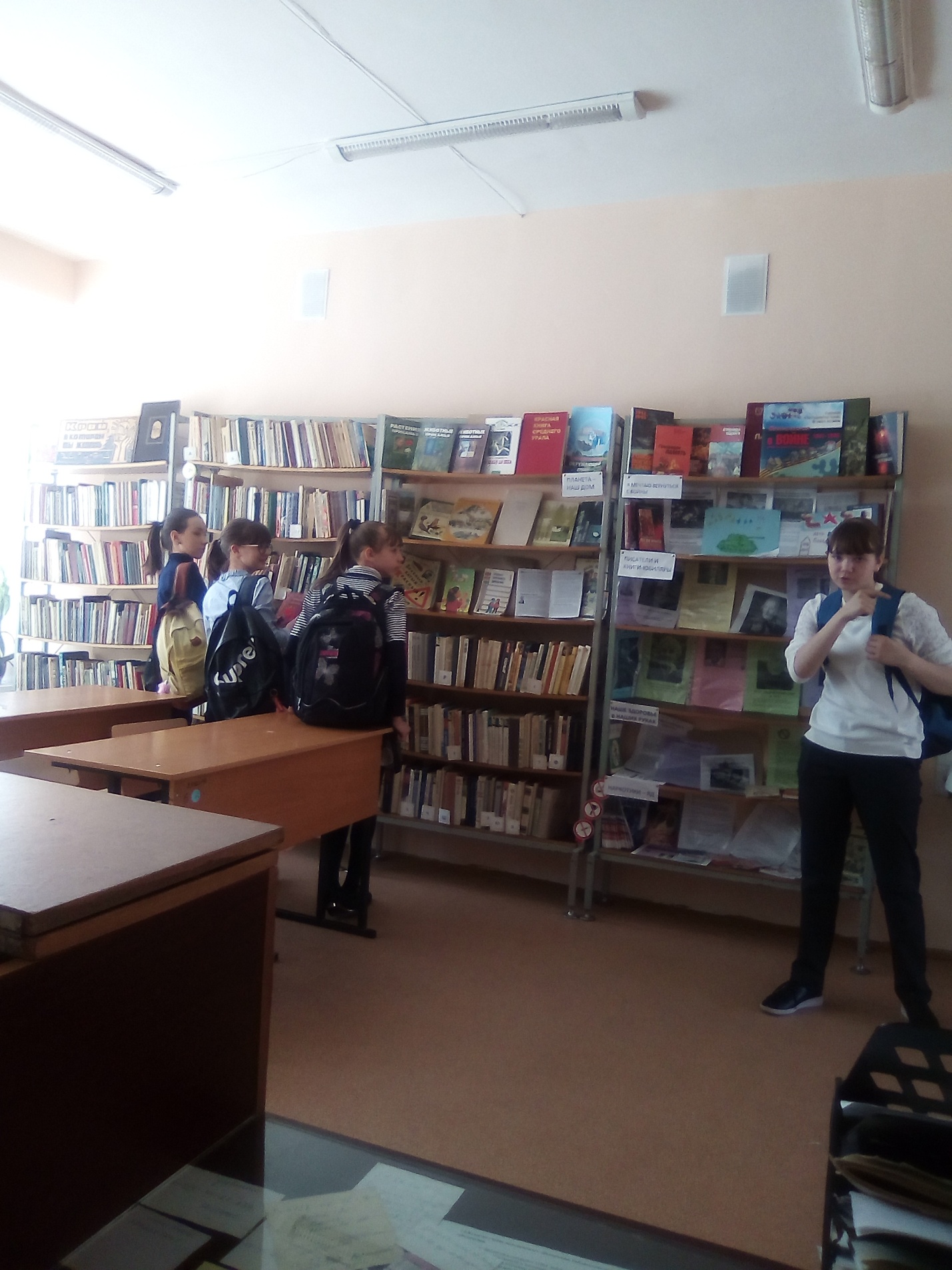 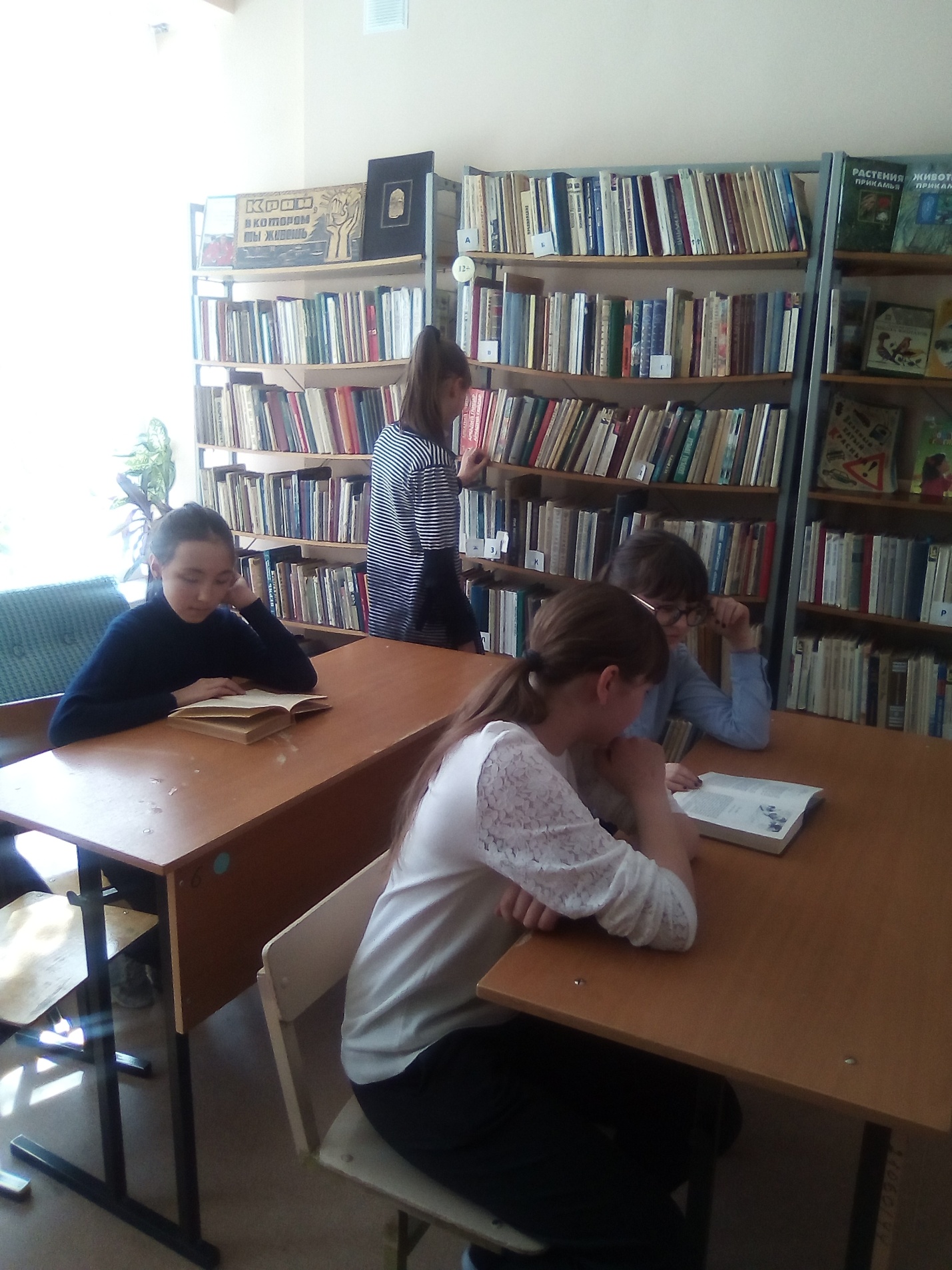 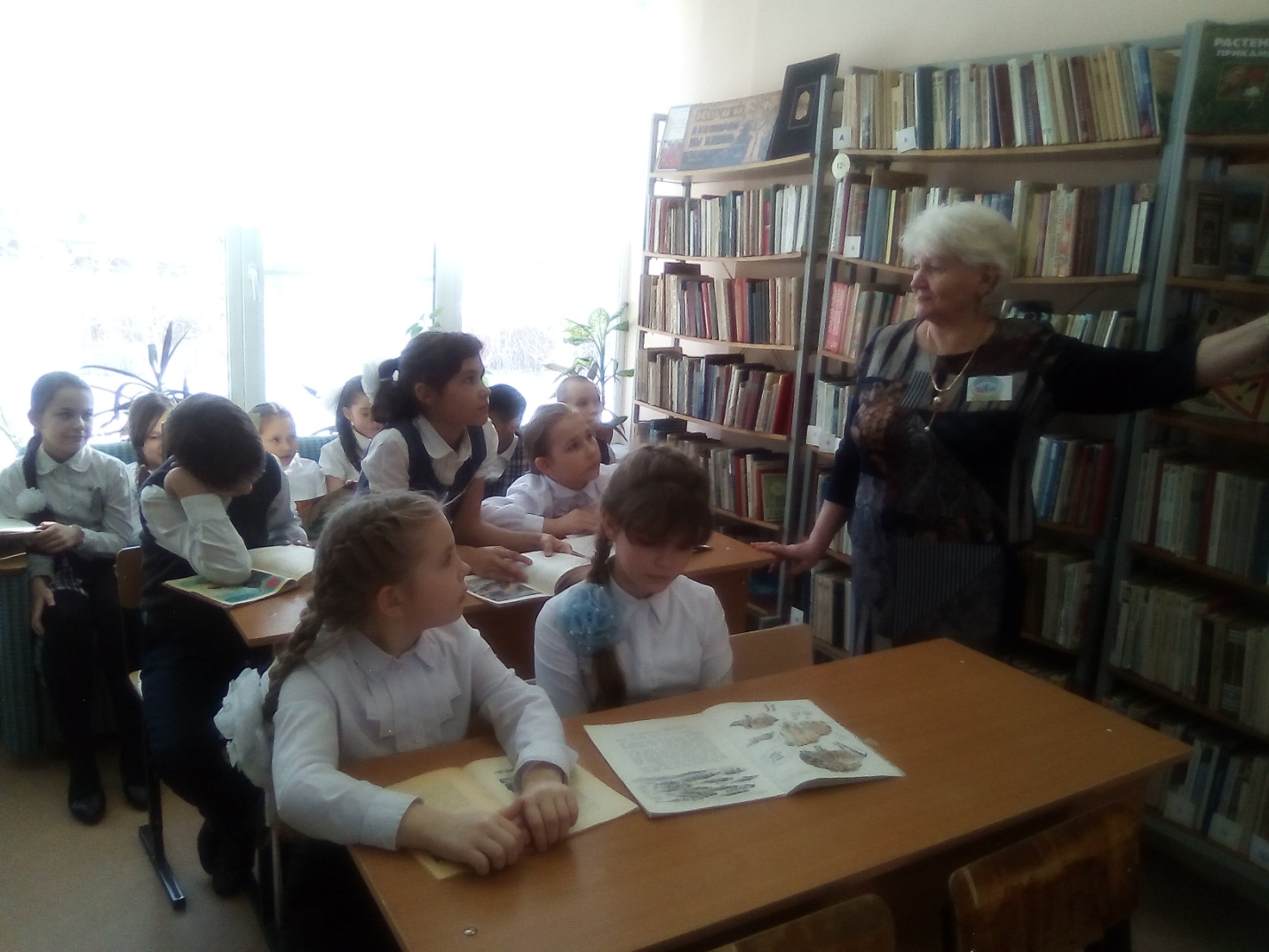 №Дата (год и месяц или учебный год)Тема курсаМесто прохожденияКоличество часов107.09.-10.09.2016 г.«Проектирование модели деятельности библиотечного информационного центра по созданию единой информационной среды в образовательном учреждении»г. Барнаул32215.11. – 07.12.2019 г.          "Педагог-библиотекарь. Организация инновационной среды в библиотечной деятельности с использованием современных образовательных и информационных технологий"г. Липецк144ДатаНаградаКем награжденЗа что2015Сертификат.  МАУ «ДК Молодежи» г.Березники За участие в круглом столе, посвященном Дню памяти Неизвестному Солдату. В рамках реализации муниципальной программы «Развитие сферы молодежной политики в городе Березники на 2015 год»25.06.2015Благодарность МАОУ СОШ № 12За проведение мероприятий в 1 смену ГОЦ на базе МАОУ СОШ № 12, за проявленную заботу и любовь к детям.25.06.2015Грамота МАОУ СОШ № 12За 1 место в школьной игре «Мой любимый город Березники»Июнь 2016Грамота МАОУ СОШ № 12За проведение мероприятий в 1 смену ЛДП, за проявленную заботу и любовь к детям.30.09.2016Благодарность МАОУ СОШ № 12За активную работу в составе жюри школьного конкурса творческих работ «Вот оно какое, наше лето!»2016Сертификат МАОУ СОШ № 12За участие в работе жюри школьного конкурса предметных газет «Хочу все знать!» среди учащихся 1-4 классов в рамках «Фестиваля наук»Январь 2017Грамота МАОУ СОШ № 12 За активное участие в составе жюри в рамках школьного конкурса «Новогодние поделки» и «Новогоднее украшение»20.01.2017Благодарность МАОУ СОШ № 12За активную работу в составе жюри школьного конкурса творческих работ «Зимние фантазии»16.06.2017Благодарственное письмоМАОУ СОШ № 12За организацию и проведение конкурса чтецов среди детей, посещающих лагерь с дневным пребыванием на базе МАОУ СОШ № 12: в рамках «Года Экологии 2017»2018Сертификат МАОУ СОШ № 12За участие в работе жюри школьного этапа муниципального открытого конкурса творческого мастерства «Читай! Играй! Твори!» среди учащихся 1-4 классов№ДатаФормаТема118.05.2015Вебинар г.Москва«Потенциал квест-технологиии в УМК по изобразительному искусству издательства «Просвещение»230.05.2016Вебинар г.Москва«Достижение образовательных результатов ФГОС НОО. Особенности обучения морфологии младших школьников (УМК «Школа России»)316.11.2016Семинар-совещание г.Пермь«Школьные библиотеки Пермского края: к новым образовательным результатам»426.04.2017Вебинар г.Москва«Электронные формы учебников для начальной школы как новые компоненты информационно-образовательной среды (на примере курса «Окружающий мир» УМК «Школа России») 516.05.2017Вебинар г.Москва«Электронная библиотека» - инструмент образовательной системы стандартов нового поколения»617.05.2017Вебинар г.Москва«Мониторинг состояния школьных библиотек на уровне региона»722.01.2018Вебинар г.Москва«Университетская библиотека онлайн» для библиотекаря»824.01.2018Вебинар г.Москва«Основные требования к школьным учебникам по начальным классам: выбор, особенности, преимущества» 929.03.2018Вебинар г.Москва«Современный учебник как основной инструмент организации образовательного процесса на уроке»1014.06.2018Вебинар г.Москва«Библиотечно-информационный квест»1118.06.2018Вебинар г.Москва«Библиотечное видео: буктрейлеры и видеолекции»1221.06.2018Вебинар г.Москва«Что еще почитать? Новые учебники и читательский кругозор»1311.12.2018Вебинар г.Москва«Информационно-библиотечный центр школы – реальность и перспективы развития»1401.-02.2019Вебинар г.Москва«Новый ФПУ – новые вызовы. Принимаем взвешенные решения»1518-19.11.2019Семинар-совещание г.Ижевск«Развитие школьных информационно-библиотечных центров как открытого пространства культурной, образовательной и профессиональной деятельности»1613.02.2020Вебинар г.Москва«Современные образовательные технологии в цифровой образовательной среде»1720.02.2020Вебинар г.Москва«Внеурочная деятельность – неотъемлемая часть ООП. Учебные пособия «Народы России. Дорога дружбы. 1-4 кл.» для организации внеурочной деятельности в начальной щколе»